Приложение к приказу от 14.08.2023 №146ПРОГРАММА ВОСПИТАНИЯ                                                      Сроки реализации: 2021-2026 гг.ст. Кутейниковская2021СодержаниеРаздел I. Целевой………………………………………………………………………………………стр.3-13Цель и задачи воспитания………………………………………………………………стр.3-6Направления воспитания……………………………………………………………    стр.6-7Целевые ориентиры результатов воспитания…………………………………………стр.7-13Раздел II. Содержательный……………………………………………………………………………стр.14-402.1 Уклад общеобразовательной организации……………………………………………стр.14-152.2 Виды, формы и содержание воспитательной деятельности…………………………………………………………………………………стр.16-40Раздел III. Организационный………………………………………………………………стр. 403.1 Кадровое обеспечение……………………………………………………………………………………. стр. 403.2 Нормативно-методическое обеспечение……………………………………………………………………………………стр.413.3 Требования к условиям работы с обучающимися с особыми образовательными потребностями………………………………………………………………………………стр.413.4 Система поощрения социальной успешности и проявления активной                       -жизненной позиции обучающихся………………………………………………………………………………….стр.423.5 Анализ воспитательного процесса ………………………………………………………стр. 43Программа воспитания МБОУ Кутейниковской казачьей СОШ №3 разработана с учётом Федерального закона от 29.12.2012 № 273-ФЗ «Об образовании в Российской Федерации» (с изменениями и дополнениями, вступившими в силу с 01.09.2023г), Стратегии развития воспитания в Российской Федерации на период до 2025 года (Распоряжение Правительства Российской Федерации от 29.05.2015 № 996-р) и Плана мероприятий по её реализации в 2021 — 2025 годах (Распоряжение Правительства Российской Федерации от 12.11.2020 № 2945-р), Стратегии национальной безопасности Российской Федерации (Указ Президента Российской Федерации от 02.07.2021 № 400), федеральных государственных образовательных стандартов (далее — ФГОС) начального общего образования (Приказ Минпросвещения России от 31.05.2021 № 286), основного общего образования (Приказ Минпросвещения России от 31.05.2021 № 287), среднего общего образования (Приказ Минобрнауки России от 17.05.2012 № 413), Приказа Министерства просвещения России от 18 мая 2023 года № 370 «Об утверждении федеральной образовательной программы основного общего образования». Приказа минобразования Ростовской области от 20.02.2021 №147 «Об утверждении плана мероприятий по реализации в Ростовской области в 2021 – 2025 годах Стратегии развития воспитания в Российской Федерации на период до 2025 года», Приказа минобразования Ростовской области от 10.06.2021 №546 «Об утверждении региональной программы развития воспитания», Приказа минобразования Ростовской области от 11.04.2023 № 350 «Об утверждения вариативного модуля «Патриотическое воспитание в дошкольных, общеобразовательных, профессиональных образовательных организациях Ростовской области».Рабочая программа воспитания предназначена для планирования и организации системной воспитательной деятельности.Раздел 1. Целевой1. 1.  ЦЕЛЬ И ЗАДАЧИ ВОСПИТАНИЯСовременный национальный идеал личности, воспитанной в новой российской общеобразовательной школе  – это высоконравственный, творческий, компетентный гражданин России, принимающий судьбу Отечества как свою личную, осознающей ответственность за настоящее и будущее своей страны, укорененный в духовных и культурных традициях российского народа. Исходя из этого воспитательного идеала, а также основываясь на базовых для нашего общества ценностях (семья, труд, отечество, природа, мир, знания, культура, здоровье, человек), общая цель воспитания в школе – личностное развитие школьников, создание условий для самоопределения и социализации на основе социокультурных, духовно-нравственных ценностей и принятых в российском обществе правил и норм поведения в интересах человека, семьи, общества и государства, формирование у обучающихся чувства патриотизма, гражданственности, уважения к памяти защитников Отечества и подвигам Героев Отечества, закону и правопорядку, человеку труда и старшему поколению, взаимного уважения, бережного отношения к культурному наследию и традициям многонационального народа Российской Федерации, природе и окружающей среде, проявляющиеся:1) в усвоении ими знаний основных норм, которые общество выработало на основе этих ценностей (т.е. в усвоении ими социально значимых знаний); 2) в развитии их позитивных отношений к этим общественным ценностям (т.е. в развитии их социально значимых отношений);3) в приобретении ими соответствующего этим ценностям опыта поведения, опыта применения сформированных знаний и отношений на практике (т.е. в приобретении ими опыта осуществления социально значимых дел).Конкретизация общей цели воспитания применительно к возрастным особенностям школьников позволяет выделить в ней следующие целевые приоритеты, соответствующие трем уровням общего образования:1. В воспитании детей младшего школьного возраста (уровень начального общего образования) таким целевым приоритетом является создание благоприятных условий для усвоения школьниками социально значимых знаний – знаний основных норм и традиций того общества, в котором они живут. К наиболее важным из них относятся следующие: - быть любящим, послушным и отзывчивым сыном (дочерью), братом (сестрой), внуком (внучкой); уважать старших и заботиться о младших членах семьи; выполнять посильную для ребёнка домашнюю работу, помогая старшим;- быть трудолюбивым, следуя принципу «делу — время, потехе — час» как в учебных занятиях, так и в домашних делах, доводить начатое дело до конца;- знать и любить свою Родину – свой родной дом, двор, улицу, поселок, свою страну; - беречь и охранять природу (ухаживать за комнатными растениями в классе или дома, заботиться о своих домашних питомцах и, по возможности, о бездомных животных в своем дворе; подкармливать птиц в морозные зимы; не засорять бытовым мусором улицы, леса, водоёмы);  - проявлять миролюбие — не вступать в конфликты и стремиться решать спорные вопросы, не прибегая к силе; - стремиться узнавать что-то новое, проявлять любознательность, ценить знания;- быть вежливым и опрятным, скромным и приветливым;- соблюдать правила личной гигиены, режим дня, вести здоровый образ жизни; - уметь сопереживать, проявлять сострадание к попавшим в беду; стремиться устанавливать хорошие отношения с другими людьми; уметь прощать обиды, защищать слабых, по мере возможности помогать нуждающимся в этом  людям; уважительно относиться к людям иной национальной или религиозной принадлежности, иного имущественного положения, людям с ограниченными возможностями здоровья;- быть уверенным в себе, открытым и общительным, не стесняться быть в чём-то непохожим на других ребят; уметь ставить перед собой цели и проявлять инициативу, отстаивать своё мнение и действовать самостоятельно, без помощи старших.  Знание младшим школьником данных социальных норм и традиций, понимание важности следования им имеет особое значение для ребенка этого возраста, поскольку облегчает его вхождение в широкий социальный мир, в открывающуюся ему систему общественных отношений. 2. В воспитании детей подросткового возраста (уровень основного общего образования) таким приоритетом является создание благоприятных условий для развития социально значимых отношений школьников, и, прежде всего, ценностных отношений:- к семье как главной опоре в жизни человека и источнику его счастья;- к труду как основному способу достижения жизненного благополучия человека, залогу его успешного профессионального самоопределения и ощущения уверенности в завтрашнем дне; - к своему отечеству, своей малой и большой Родине как месту, в котором человек вырос и познал первые радости и неудачи, которая завещана ему предками и которую нужно оберегать; - к природе как источнику жизни на Земле, основе самого ее существования, нуждающейся в защите и постоянном внимании со стороны человека; - к миру как главному принципу человеческого общежития, условию крепкой дружбы, налаживания отношений с коллегами по работе в будущем и создания благоприятного микроклимата в своей собственной семье;- к знаниям как интеллектуальному ресурсу, обеспечивающему будущее человека, как результату кропотливого, но увлекательного учебного труда; - к культуре как духовному богатству общества и важному условию ощущения человеком полноты проживаемой жизни, которое дают ему чтение, музыка, искусство, театр, творческое самовыражение;- к здоровью как залогу долгой и активной жизни человека, его хорошего настроения и оптимистичного взгляда на мир;- к окружающим людям как безусловной и абсолютной ценности, как равноправным социальным партнерам, с которыми необходимо выстраивать доброжелательные и взаимоподдерживающие отношения, дающие человеку радость общения и позволяющие избегать чувства одиночества;- к самим себе как хозяевам своей судьбы, самоопределяющимся и самореализующимся личностям, отвечающим за свое собственное будущее. Выделение данного приоритета в воспитании школьников, обучающихся на ступени основного общего образования, связано с особенностями детей подросткового возраста: с их стремлением утвердить себя как личность в системе отношений, свойственных взрослому миру. В этом возрасте особую значимость для детей приобретает становление их собственной жизненной позиции, собственных ценностных ориентаций. Подростковый возраст – наиболее удачный возраст для развития социально значимых отношений школьников.3. В воспитании детей юношеского возраста (уровень среднего общего образования) таким приоритетом является создание благоприятных условий для приобретения школьниками опыта осуществления социально значимых дел.Выделение данного приоритета связано с особенностями школьников юношеского возраста: с их потребностью в жизненном самоопределении, в выборе дальнейшего жизненного пути, который открывается перед ними на пороге самостоятельной взрослой жизни. Сделать правильный выбор старшеклассникам поможет имеющийся у них реальный практический, социально значимый опыт, который они могут приобрести, в том числе и в школе. Это- опыт дел, направленных на заботу о своей семье, родных и близких; - трудовой опыт, опыт участия в производственной практике;- опыт дел, направленных на пользу своему родному поселку, стране в целом, опыт деятельного выражения собственной гражданской позиции; - опыт природоохранных дел;- опыт разрешения возникающих конфликтных ситуаций в школе, дома или на улице;- опыт самостоятельного приобретения новых знаний, проведения научных исследований, опыт проектной деятельности;- опыт изучения, защиты и восстановления культурного наследия человечества, опыт создания собственных произведений культуры, опыт творческого самовыражения; - опыт ведения здорового образа жизни и заботы о здоровье других людей; - опыт оказания помощи окружающим, заботы о малышах или пожилых людях, волонтерский опыт;- опыт самопознания и самоанализа, опыт социально приемлемого самовыражения и самореализации.Выделение в общей цели воспитания целевых приоритетов, связанных с возрастными особенностями воспитанников, не означает игнорирования других составляющих общей цели воспитания. Приоритет — это то, чему педагогам, работающим со школьниками конкретной возрастной категории, предстоит уделять первостепенное, но не единственное внимание. Достижению поставленной цели воспитания школьников  способствует решение следующих основных задач: реализовывать воспитательные возможности общешкольных ключевых дел, поддерживать традиции их коллективного планирования, организации, проведения и анализа в школьном сообществе;реализовывать потенциал классного руководства в воспитании школьников, поддерживать активное участие классных сообществ в жизни школы;вовлекать школьников в кружки, секции, клубы и иные объединения, работающие по школьным программам внеурочной деятельности, реализовывать их воспитательные возможности;использовать в воспитании детей возможности школьного урока, поддерживать использование на уроках интерактивных форм занятий с учащимися; инициировать и поддерживать ученическое самоуправление – как на уровне школы, так и на уровне классных сообществ; поддерживать деятельность функционирующих на базе школы детских общественных объединений и организаций;организовывать для школьников экскурсии, экспедиции, походы и реализовывать их воспитательный потенциал;организовывать профориентационную работу со школьниками;организовать работу школьных медиа, реализовывать их воспитательный потенциал; развивать предметно-эстетическую среду школы и реализовывать ее воспитательные возможности;организовать работу с семьями школьников, их родителями или законными представителями, направленную на совместное решение проблем личностного развития детей.Планомерная реализация поставленных задач позволит организовать в школе интересную и событийно насыщенную жизнь детей и педагогов, что станет эффективным способом профилактики асоциального поведения школьников.                                                                    Направления воспитания   Программа реализуется в единстве учебной и воспитательной деятельности общеобразовательной организации по основным направлениям воспитания в соответствии с ФГОС:  гражданское воспитание — формирование российской гражданской идентичности, принадлежности к общности граждан Российской Федерации, к народу России как источнику власти в Российском государстве и субъекту тысячелетней российской государственности, уважения к правам, свободам и обязанностям гражданина России, правовой и политической культуры;  патриотическое воспитание — воспитание любви к родному краю, Родине, своему народу, уважения к другим народам России; историческое просвещение, формирование российского национального исторического сознания, российской культурной идентичности;  духовно-нравственное воспитание — воспитание на основе духовно-нравственной культуры народов России, традиционных религий народов России, формирование традиционных российских семейных ценностей; воспитание честности, доброты, милосердия, сопереживания, справедливости, коллективизма, дружелюбия и взаимопомощи, уважения к старшим, к памяти предков, их вере и культурным традициям;  эстетическое воспитание — формирование эстетической культуры на основе российских традиционных духовных ценностей, приобщение к лучшим образцам отечественного и мирового искусства;  физическое воспитание, формирование культуры здорового образа жизни и эмоционального благополучия — развитие физических способностей с учётом возможностей и состояния здоровья, навыков безопасного поведения в природной и социальной среде, чрезвычайных ситуациях;  трудовое воспитание — воспитание уважения к труду, трудящимся, результатам труда (своего и других людей), ориентация на трудовую деятельность, получение профессии, личностное самовыражение в продуктивном, нравственно достойном труде в российском обществе, достижение выдающихся результатов в профессиональной деятельности;  экологическое воспитание — формирование экологической культуры, ответственного, бережного отношения к природе, окружающей среде на основе российских традиционных духовных ценностей, навыков охраны, защиты, восстановления природы, окружающей среды;  ценности научного познания — воспитание стремления к познанию себя и других людей, природы и общества, к получению знаний, качественного образования с учётом личностных интересов и общественных потребностей.                            1.2  Целевые ориентиры результатов воспитания Целевые ориентиры результатов воспитания на уровне начального общего образования       Целевые ориентиры результатов воспитания на уровне основного общего образования     Целевые ориентиры результатов воспитания на уровне среднего общего образованияРаздел 2. Содержательный                      2.1  Уклад общеобразовательной организации МБОУ Кутейниковская казачья  СОШ № 3 является средней общеобразовательной школой. Численность обучающихся на 1 сентября 2021 года составляет 190 человек, численность педагогического коллектива – 20 человек,  в школе есть ставки социального педагога, психолога, логопеда, старшей вожатой. Обучение ведётся с 1 по 11 класс по трем уровням образования: начальное общее образование, основное общее образование, среднее общее образование.   МБОУ Кутейниковская казачья СОШ №3 расположена в ст. Кутейниковской,  Зимовниковского района, Ростовской области на территории Кутейниковского сельского поселения. На его территории имеются МУК  СДК «Кутейниковский», МУК «Кутейниковская сельская библиотека», МБДОУ казачий детский сад «Малыш», с которыми МБОУ Кутейниковская казачья СОШ №3 сотрудничает много лет. Обучающие имеют возможность участвовать в мероприятиях, которые организуются в данных учреждениях. Всё это создаёт хорошие условия для межсетевого взаимодействия. МБОУ Кутейниковская казачья СОШ №3 сельская школа с богатыми традициями и поэтому нацелена на духовно – нравственное развитие и становление гражданской позиции обучающихся. Школа оснащена оптоволоконным Интернетом, но,  несмотря на то, что скорость сети высокая, сетевая  нагрузка достаточно большая, что часто сказывается на качестве Интернет-услуг. Данные факторы  создают определенные особенности в организации воспитательного процесса в школе. Социокультурная среда станицы более консервативна и традиционна, чем в городе, сохраняется внутреннее духовное богатство, бережное отношение к Родине и природе. Сельская природная среда естественна и приближена к людям. Наш  школьник воспринимает природу как естественную среду для комфортного обитания.  Школьная жизнь концентрирует все виды деятельности, включает в себя элементы взаимодействия и является не только образовательным, но и культурным потенциалом, основой для развития и творчества. В таких условиях у детей  формируется уважение к семейным традициям, почитание старших, уважение к людям труда, взаимопомощь, взаимоподдержка, милосердное отношение к окружающим. Практически все педагоги школы родились в нашей станице, многие учились в нашей школе и теперь работают в ней. Они знакомы с традициями станицы и школы, понимают личностные особенности детей и родителей, условия жизни, отношения в семьях, что  способствуют установлению доброжелательных и доверительных отношений между педагогами,  школьниками  и их родителями. Родители обучающихся работают в разных сферах, уровень их образования варьируется от среднего и средне-специального до высшего. При этом они, в большем своем количестве, стремятся к приобретению психолого-педагогического опыта, посещая педагогические всеобучи и родительские собрания, обучаясь на очных и дистанционных курсах для родителей (законных представителей).В коллективе эффективно проходит процесс установления межличностных контактов, межнационального общения, предлагается реальная возможность проявить себя в общем деле. В процессе реализации цели и задач воспитания отрегулировано сотрудничество с Администрацией Кутейниковского сельского поселения, КДН и ЗП при Администрации Зимовниковского района, ПДН ОВД ЗР, МУК  СДК «Кутейниковский», МУК «Кутейниковская сельская библиотека», МБДОУ казачий детский сад «Малыш». Школа принимает участие в проектах, конкурсах и мероприятиях, организуемых комитетом по делам молодежи и Молодежным парламентом, общественной организацией ветеранов ВОВ, МВД, воинов-афганцев. В деятельность по профориентации школьников включены сотрудники Зимовниковского педагогического колледжа и Зимовниковского сельскохозяйственного техникума, МИФИ (Волгодонской филиал), ДонГАУ и других учебных заведений.  С 2019 года подключились  Российскому движению школьников и приняли участие в  ряде проектов, инициированных РДШ, днях единых действий.    В школе функционируют отряд юных инспекторов дорожного движения, дружина юных пожарных, объединения в рамках дополнительного образования, в работу которых включено 100 % обучающихся. Работает школьный  музей "Память", экспозиции музея работают стационарно и пополняются новыми экспонатами. Таким образом,  создавая  условия для  ребенка по выбору форм, способов самореализации на основе освоения общечеловеческих ценностей,  педагоги и работники школы находятся в постоянном поиске методов, форм и содержания своей деятельности.        Основными традициями воспитания в образовательной организации являются следующие:   -  ключевые общешкольные дела, через которые осуществляется интеграция воспитательных усилий педагогов;  -  коллективная разработка мероприятий, коллективное планирование, проведение и анализ  результатов каждого ключевого дела и большинства используемых для воспитания других совместных дел педагогов и школьников;  - создание таких условий, при которых по мере взросления ребенка увеличивается и его роль в совместных делах (от пассивного наблюдателя до организатора);  - ориентирование педагогов школы на формирование коллективов в рамках школьных классов, кружков,  секций и иных детских объединений, на установление в них доброжелательных и товарищеских взаимоотношений;  - ключевой фигурой воспитания в школе  является классный руководитель, реализующий по отношению к детям защитную, личностно развивающую, организационную, посредническую  функции.2.2. ВИДЫ, ФОРМЫ И СОДЕРЖАНИЕ ДЕЯТЕЛЬНОСТИПрактическая реализация цели и задач воспитания осуществляется в рамках следующих направлений воспитательной работы школы. Каждое из них представлено в соответствующем модуле.Модуль "Урочная деятельность".– максимальное использование воспитательных возможностей содержания учебных предметов для формирования у обучающихся российских традиционных духовно-нравственных и социокультурных ценностей, российского исторического сознания на основе исторического просвещения; – подбор соответствующего содержания уроков, заданий, вспомогательных материалов, проблемных ситуаций для обсуждений;– включение учителями в рабочие программы по учебным предметам, курсам, модулям целевых ориентиров результатов воспитания, их учёт в определении воспитательных задач уроков, занятий;– выбор методов, методик, технологий, оказывающих воспитательное воздействие на личность в соответствии с воспитательным идеалом, целью и задачами воспитания, целевыми ориентирами результатов воспитания; – реализация приоритета воспитания в учебной деятельности;– привлечение внимания обучающихся к ценностному аспекту изучаемых на уроках предметов, явлений и событий, инициирование обсуждений, высказываний своего мнения, выработки своего личностного отношения к изучаемым событиям, явлениям, лицам;– применение интерактивных форм учебной работы – интеллектуальных, стимулирующих познавательную мотивацию, игровых методик, дискуссий, дающих возможность приобрести опыт ведения конструктивного диалога; групповой работы, которая учит строить отношения и действовать в команде, способствует развитию критического мышления;– организация наставничества мотивированных и эрудированных обучающихся над неуспевающими одноклассниками, в том числе с особыми образовательными потребностями, дающего обучающимся социально значимый опыт сотрудничества и взаимной помощи;– инициирование и поддержка исследовательской деятельности обучающихся, планирование и выполнение индивидуальных и групповых проектов воспитательной направленностиНаправления работы: 1. Подготовка уроков по всем учебным предметам с учетом воспитательного потенциала темы урока, содержательных компонентов, мотивации обучающихся, психолого-педагогической поддержки (формирующая оценка, комфортная атмосфера взаимоотношений, разноуровневый подход, адресная помощь).2. Организация сотрудничества на уроке «ученик – ученик», «учитель – ученик», «групповая работа».3. Отбор учебных текстов проблемно-нравственного характера, гражданско-патриотического направления, эмоционально-чувственного восприятия.4. Применение технологий проблемно-дискуссионного обучения, поисково-исследовательского и информационно-познавательного метода.5. Проведение уроков на открытых площадках библиотек, музеев, выставочных залов, парковых зон.6. Организация на уроке взаимооценки, взаимопомощи, наставничества.Формы организации деятельности:– Учебные занятия урочной деятельности по всем учебным предметам в форме дискуссий, проектов, исследований.– Воспитательный потенциал патриотического и духовно-нравственного направления на уроках истории, обществознания, русского языка, литературы, музыки, ИЗО, физической культуры, ОДНКНР.– Художественно-эстетическое направление на уроках литературы, музыки, изобразительного искусства, технологии.– Физическое воспитание и культура здорового образа жизни на уроках физической культуры и ОБЖ.– Уроки социального проектирования, мировоззренческого направления, этического характера в рамках учебных предметов обществознания, истории, физики, биологии, математики, ОДНКНР.– Уроки математики – потенциал формирования доверия и уважения к теориям и научным смыслам математического обоснования явлений окружающего мира.– Уроки русского языка – потенциал культурного языкового развития, воспитания уважения к главному национальному и многонациональному признаку – языку народа.Виды деятельности, события:1. Формы сотрудничества на уроке в группе, в команде, в парах.2. Отбор текстов, учебных заданий с образцами героических поступков, проявления человеколюбия, сострадания, достоинства и чести.3. Дискуссии, вопросы, презентации, реальные сюжеты с постановкой нравственных проблем.Модуль "Внеурочная деятельность".Реализация воспитательного потенциала внеурочной деятельности в целях обеспечения индивидуальных потребностей обучающихся осуществляется в рамках выбранных ими курсов, занятий (указываются конкретные курсы, занятия, другие формы работы в рамках внеурочной деятельности, реализуемые в образовательной организации или запланированные):курсы, занятия патриотической, гражданско-патриотической, военно-патриотической, краеведческой, историко-культурной направленности;курсы, занятия духовно-нравственной направленности по религиозным культурам народов России, основам духовно-нравственной культуры народов России, духовно-историческому краеведению;курсы, занятия познавательной, научной, исследовательской, просветительской направленности;курсы, занятия экологической, природоохранной направленности;курсы, занятия в области искусств, художественного творчества разных видов и жанров;курсы, занятия туристско-краеведческой направленности;курсы, занятия оздоровительной и спортивной направленности.Реализация воспитательного потенциала курсов внеурочной деятельности происходит в рамках следующих выбранных школьниками ее видов:Уровень начального общего образованияУровень основного общего образованияУровень среднего общего образованияМодуль «Классное руководство».Реализация воспитательного потенциала классного руководства как особого вида педагогической деятельности, направленной, в первую очередь, на решение задач воспитания и социализации обучающихся, предусматривает :планирование и проведение классных часов целевой воспитательной тематической направленности;инициирование и поддержку классными руководителями участия классов в общешкольных делах, мероприятиях, оказание необходимой помощи обучающимся в их подготовке, проведении и анализе;организацию интересных и полезных для личностного развития обучающихся совместных дел, позволяющих вовлекать в них обучающихся с разными потребностями, способностями, давать возможности для самореализации, устанавливать и укреплять доверительные отношения, стать для них значимым взрослым, задающим образцы поведения;сплочение коллектива класса через игры и тренинги на командообразование, внеучебные и внешкольные мероприятия, походы, экскурсии, празднования дней рождения обучающихся, классные вечера;выработку совместно с обучающимися правил поведения класса, участие в выработке таких правил поведения в образовательной организации;изучение особенностей личностного развития обучающихся путем наблюдения за их поведением, в специально создаваемых педагогических ситуациях, в играх, беседах по нравственным проблемам; результаты наблюдения сверяются с результатами бесед с родителями, учителями, а также (при необходимости) с педагогом-психологом;доверительное общение и поддержку обучающихся в решении проблем (налаживание взаимоотношений с одноклассниками или педагогами, успеваемость и другое), совместный поиск решений проблем, коррекцию поведения обучающихся через частные беседы индивидуально и вместе с их родителями, с другими обучающимися класса;индивидуальную работу с обучающимися класса по ведению личных портфолио, в которых они фиксируют свои учебные, творческие, спортивные, личностные достижения;регулярные консультации с учителями-предметниками, направленные на формирование единства требований по вопросам воспитания и обучения, предупреждение и (или) разрешение конфликтов между учителями и обучающимися;проведение педагогических советов для решения конкретных проблем класса, интеграции воспитательных влияний педагогов на обучающихся, привлечение учителей-предметников к участию в классных делах, дающих им возможность лучше узнавать и понимать обучающихся, общаясь и наблюдая их во внеучебной обстановке, участвовать в родительских собраниях класса;организацию и проведение регулярных родительских собраний, информирование родителей об успехах и проблемах обучающихся, их положении в классе, жизни класса в целом, помощь родителям и иным членам семьи в отношениях с учителями, администрацией;создание и организацию работы родительского комитета класса, участвующего в решении вопросов воспитания и обучения в классе, общеобразовательной организации;привлечение родителей (законных представителей), членов семей обучающихся к организации и проведению воспитательных дел, мероприятий в классе и общеобразовательной организации;проведение в классе праздников, конкурсов, соревнований и других мероприятий.Модуль "Основные школьные дела".Реализация воспитательного потенциала основных школьных дел предусматривает:общешкольные праздники, ежегодные творческие (театрализованные, музыкальные, литературные и другие) мероприятия, связанные с общероссийскими, региональными праздниками, памятными датами, в которых участвуют все классы;участие во всероссийских акциях, посвященных значимым событиям в России, мире;торжественные мероприятия, связанные с завершением образования, переходом на следующий уровень образования, символизирующие приобретение новых социальных статусов в образовательной организации, обществе;церемонии награждения (по итогам учебного периода, года) обучающихся и педагогов за участие в жизни образовательной организации, достижения в конкурсах, соревнованиях, олимпиадах, вклад в развитие образовательной организации, своей местности;социальные проекты в образовательной организации, совместно разрабатываемые и реализуемые обучающимися и педагогическими работниками, в том числе с участием социальных партнеров, комплексы дел благотворительной, экологической, патриотической, трудовой и другой направленности;проводимые для жителей населенного пункта и организуемые совместно с семьями обучающихся праздники, фестивали, представления в связи с памятными датами, значимыми событиями для жителей населенного пункта;разновозрастные сборы, многодневные выездные события, включающие в себя комплекс коллективных творческих дел гражданской, патриотической, историко-краеведческой, экологической, трудовой, спортивно-оздоровительной и другой направленности;вовлечение по возможности каждого обучающегося в школьные дела в разных ролях (сценаристов, постановщиков, исполнителей, корреспондентов, ведущих, декораторов, музыкальных редакторов, ответственных за костюмы и оборудование, за приглашение и встречу гостей и других), помощь обучающимся в освоении навыков подготовки, проведения, анализа общешкольных дел;наблюдение за поведением обучающихся в ситуациях подготовки, проведения, анализа основных школьных дел, мероприятий, их отношениями с обучающимися разных возрастов, с педагогическими работниками и другими взрослыми.Для этого в Школе используются следующие формы работы:На школьном уровне:- общешкольные праздники – ежегодно проводимые творческие (театрализованные, музыкальные, литературные и т.п.) дела, связанные со значимыми для детей и педагогов знаменательными датами и в которых участвуют все классы школы:-День Учителя (поздравление учителей, концертная программа, подготовленная обучающимися, проводимая в актовом зале при полном составе учеников и учителей Школы);- День самоуправления в День Учителя (старшеклассники организуют учебный процесс, проводят уроки, общешкольную линейку, развлекательные мероприятия для обучающихся и учителей);- праздники, концерты, конкурсные программы  весенние, новогодние праздники, День матери казачки, 8 Марта, День защитника Отечества, День Победы, выпускные вечера, «Первый звонок», «Последний звонок»  и др.;- предметные недели (литературы, русского и немецкого языков; математики, физики, биологии и химии; истории, обществознания и географии; технологии и ИЗО, физкультуры);-торжественные ритуалы посвящения обучающихся, связанные с переходом на следующую ступень образования, символизирующие приобретение ими новых социальных статусов в школе и развивающие школьную идентичность детей:- «Посвящение в первоклассники», «Посвящение в пешеходы»;- «Первый звонок»;- «Последний звонок»; -церемонии награждения (по итогам полугодия и учебного года) школьников и педагогов за активное участие в жизни школы, защиту чести школы в конкурсах, соревнованиях, олимпиадах, значительный вклад в развитие школы:- общешкольные линейки (по понедельникам) с вручением грамот и благодарностей;- награждение на торжественной линейке  1 сентября и празднике «Последний звонок» по итогам учебного года похвальными листами и грамотами обучающихся.На уровне классов:-выбор и делегирование представителей классов в общешкольные органы самоуправления, ответственных за подготовку общешкольных ключевых дел;  -участие школьных классов в реализации общешкольных ключевых дел; -проведение в рамках класса итогового анализа детьми общешкольных ключевых дел, участие представителей классов в итоговом анализе проведенных дел.Модуль "Внешкольные мероприятия".Реализация воспитательного потенциала внешкольных мероприятий предусматривает:общие внешкольные мероприятия, в том числе организуемые совместно с социальными партнерами образовательной организации;внешкольные тематические мероприятия воспитательной направленности, организуемые педагогами по изучаемым в образовательной организации учебным предметам, курсам, модулям;экскурсии, походы выходного дня (в музей, картинную галерею, технопарк, на предприятие и другое), организуемые в классах классными руководителями, в том числе совместно с родителями (законными представителями) обучающихся с привлечением их к планированию, организации, проведению, оценке мероприятия;литературные, исторические, экологические и другие походы, экскурсии, экспедиции, слеты и другие, организуемые педагогическими работниками, в том числе совместно с родителями (законными представителями) обучающихся для изучения историко-культурных мест, событий, биографий проживавших в этой местности российских поэтов и писателей, деятелей науки, природных и историко-культурных ландшафтов, флоры и фауны и другого;выездные события, включающие в себя комплекс коллективных творческих дел, в процессе которых складывается детско-взрослая общность, характеризующаяся доверительными взаимоотношениями, ответственным отношением к делу, атмосферой эмоционально-психологического комфорта.Для этого в Школе используются следующие формы работы:-  социальные проекты – ежегодные совместно разрабатываемые и реализуемые школьниками и педагогами комплексы дел (духовно-нравственной, благотворительной, экологической, патриотической, трудовой направленности), ориентированные на преобразование окружающего школу социума:- Социальная акция «День добрых дел: подари тепло своего сердца» в рамках Дня пожилых людей.         - Акция «Лучшая в мире открытка»,  посвященная детям с ограниченными возможностями и пожилым людям и инвалидам находящимся в  С Р О  М Б У «Центр социального обслуживания граждан пожилого возраста и инвалидов Зимовниковского района» в ст. Кутейниковской.- акция «Армейский чемоданчик» (накануне Дня защитника Отечества школьники оформляют чемоданчики с фотографиями, вещами,  родных во время службы в армии, выпускников школы, проходящих на данный момент срочную службу в рядах вооруженных сил России);- открытые дискуссионные площадки –  комплекс открытых дискуссионных площадок; общешкольные родительские и ученические собрания, которые проводятся регулярно, в их рамках  обсуждаются насущные проблемы;-День большой профилактики правонарушений в школе (помимо профилактических мероприятий с обучающимися, проводится встреча родителей и обучающихся с представителями КДН и ЗП, ПДН и других служб);-проводимые для жителей поселка и организуемые совместно с семьями обучающихся спортивные состязания, праздники, представления, которые открывают возможности для творческой самореализации школьников и включают их в деятельную заботу об окружающих; -спортивно-оздоровительная деятельность: соревнование по волейболу, баскетболу, футболу; спартакиады, состязания допризывной молодежи,  военно-спортивные игры «Веселые старты», «Зарница», «Орленок», смотры юнармейских подразделений, Дни здоровья, конкурс «Безопасное колесо», месячник здорового питания  и т.п. с участием обучающихся, педагогов, родителей;-досугово-развлекательная деятельность: праздники, концерты, конкурсные программы  ко Дню матери казачки, Масленице, дню станицы, Покровам Пресвятой Богородицы, Новому году, 8 Марта, праздник «Последний звонок», выпускные вечера с участием родителей, бабушек и дедушек;- концерты в районном и сельском Домах культуры с вокальными, танцевальными выступлениями школьников  в День пожилого человека, в День защиты детей, 8 Марта, 9 Мая; участие в районных играх КВН, районном конкурсе "Юная казачка", "Казачок".Модуль "Организация предметно-пространственной среды".Реализация воспитательного потенциала предметно-пространственной среды предусматривает совместную деятельность педагогов, обучающихся, других участников образовательных отношений по ее созданию, поддержанию, использованию в воспитательном процессе:оформление внешнего вида здания, фасада, холла при входе в образовательную организацию государственной символикой Российской Федерации, субъекта Российской Федерации, муниципального образования (флаг, герб), изображениями символики Российского государства в разные периоды тысячелетней истории, исторической символики региона;организацию и проведение церемоний поднятия (спуска) государственного флага Российской Федерации;размещение карт России, регионов, муниципальных образований (современных и исторических, точных и стилизованных, географических, природных, культурологических, художественно оформленных, в том числе материалами, подготовленными обучающимися) с изображениями значимых культурных объектов местности, региона, России, памятных исторических, гражданских, народных, религиозных мест почитания, портретов выдающихся государственных деятелей России, деятелей культуры, науки, производства, искусства, военных, героев и защитников Отечества;изготовление, размещение, обновление художественных изображений (символических, живописных, фотографических, интерактивных аудио и видео) природы России, региона, местности, предметов традиционной культуры и быта, духовной культуры народов России;организацию и поддержание в образовательной организации звукового пространства позитивной духовно-нравственной, гражданско-патриотической воспитательной направленности (звонки-мелодии, музыка, информационные сообщения), исполнение гимна Российской Федерации;разработку, оформление, поддержание, использование в воспитательном процессе "мест гражданского почитания" (в том числе, если образовательная организация носит имя выдающегося исторического деятеля, ученого, героя, защитника Отечества и других) в помещениях образовательной организации или на прилегающей территории для общественно-гражданского почитания лиц, мест, событий в истории России; мемориалов воинской славы, памятников, памятных досок;оформление и обновление "мест новостей", стендов в помещениях (холл первого этажа, рекреации), содержащих в доступной, привлекательной форме новостную информацию позитивного гражданско-патриотического, духовно-нравственного содержания, фотоотчеты об интересных событиях, поздравления педагогов и обучающихся и другое;разработку и популяризацию символики образовательной организации (эмблема, флаг, логотип, элементы костюма обучающихся и другое), используемой как повседневно, так и в торжественные моменты;подготовку и размещение регулярно сменяемых экспозиций творческих работ обучающихся в разных предметных областях, демонстрирующих их способности, знакомящих с работами друг друга;поддержание эстетического вида и благоустройство всех помещений в образовательной организации, доступных и безопасных рекреационных зон, озеленение территории при образовательной организации;разработку, оформление, поддержание и использование игровых пространств, спортивных и игровых площадок, зон активного и тихого отдыха;создание и поддержание в вестибюле или библиотеке стеллажей свободного книгообмена, на которые обучающиеся, родители, педагоги могут выставлять для общего использования свои книги, брать для чтения другие;деятельность классных руководителей и других педагогов вместе с обучающимися, их родителями по благоустройству, оформлению школьных аудиторий, пришкольной территории;разработку и оформление пространств проведения значимых событий, праздников, церемоний, торжественных линеек, творческих вечеров (событийный дизайн);разработку и обновление материалов (стендов, плакатов, инсталляций и других), акцентирующих внимание обучающихся на важных для воспитания ценностях, правилах, традициях, укладе образовательной организации, актуальных вопросах профилактики и безопасности.Предметно-пространственная среда строится как максимально доступная для обучающихся с особыми образовательными потребностями.Модуль "Взаимодействие с родителями (законными представителями)".Реализация воспитательного потенциала взаимодействия с родителями (законными представителями) обучающихся предусматривает:создание и деятельность в образовательной организации, в классах представительных органов родительского сообщества (родительского комитета образовательной организации, классов), участвующих в обсуждении и решении вопросов воспитания и обучения, деятельность представителей родительского сообщества в Управляющем совете образовательной организации;тематические родительские собрания в классах, общешкольные родительские собрания по вопросам воспитания, взаимоотношений обучающихся и педагогов, условий обучения и воспитания;родительские дни, в которые родители (законные представители) могут посещать уроки и внеурочные занятия;работу семейных клубов, родительских гостиных, предоставляющих родителям, педагогам и обучающимся площадку для совместного досуга и общения, с обсуждением актуальных вопросов воспитания;проведение тематических собраний (в том числе по инициативе родителей), на которых родители могут получать советы по вопросам воспитания, консультации психологов, врачей, социальных работников, служителей традиционных российских религий, обмениваться опытом;родительские форумы на официальном сайте образовательной организации в информационно-коммуникационной сети "Интернет", интернет-сообщества, группы с участием педагогов, на которых обсуждаются интересующие родителей вопросы, согласуется совместная деятельность;участие родителей в психолого-педагогических консилиумах в случаях, предусмотренных нормативными документами о психолого-педагогическом консилиуме в образовательной организации в соответствии с порядком привлечения родителей (законных представителей);привлечение родителей (законных представителей) к подготовке и проведению классных и общешкольных мероприятий;при наличии среди обучающихся детей-сирот, оставшихся без попечения родителей, приемных детей целевое взаимодействие с их законными представителями.Работа с родителями или законными представителями школьников осуществляется в рамках следующих видов и форм деятельности:На групповом уровне: -школьный  Попечительский Совет, участвующий в управлении школой и решении вопросов воспитания и социализации их детей, а также Совет родителей и Совет отцов;-общешкольные родительские собрания, происходящие в режиме обсуждения наиболее острых проблем обучения и воспитания школьников;- педагогическое просвещение родителей по вопросам воспитания детей, в ходе которого  родители  получают  рекомендации классных руководителей и обмениваются собственным творческим опытом и находками в деле воспитания детей;-взаимодействие с родителями посредством школьного сайта: размещается  информация, предусматривающая ознакомление родителей, школьные новости.  На индивидуальном уровне:-обращение к специалистам по запросу родителей для решения острых конфликтных ситуаций;-участие родителей в педагогических консилиумах, собираемых в случае возникновения острых проблем, связанных с обучением и воспитанием конкретного ребенка;-помощь со стороны родителей в подготовке и проведении общешкольных и внутриклассных мероприятий воспитательной направленности;-индивидуальное консультирование c целью координации воспитательных усилий педагогов и родителей.Модуль "Самоуправление".Реализация воспитательного потенциала ученического самоуправления в образовательной организации предусматривает:организацию и деятельность органов ученического самоуправления (совет обучающихся или других), избранных обучающимися;представление органами ученического самоуправления интересов обучающихся в процессе управления образовательной организацией;защиту органами ученического самоуправления законных интересов и прав обучающихся;участие представителей органов ученического самоуправления в разработке, обсуждении и реализации рабочей программы воспитания, календарного плана воспитательной работы, в анализе воспитательной деятельности в образовательной организации.Поддержка детского самоуправления в школе помогает педагогам воспитывать в детях инициативность, самостоятельность, ответственность, трудолюбие, чувство собственного достоинства, а школьникам – предоставляет широкие возможности для самовыражения и самореализации. Поскольку учащимся младших и подростковых классов не всегда удается самостоятельно организовать свою деятельность, детское самоуправление иногда и на время может трансформироваться (посредством введения функции педагога-куратора) в детско-взрослое самоуправление. Детское самоуправление в школе осуществляется следующим образом На уровне школы:-через деятельность выборного Совета атаманов школы , создаваемых для учета мнения школьников по вопросам управления образовательной организацией и принятия административных решений, затрагивающих их права и законные интересы;-через деятельность творческих советов , отвечающих за проведение тех или иных конкретных мероприятий, праздников, вечеров, акций и т.п.На уровне классов:-через деятельность выборных по инициативе и предложениям учащихся класса лидеров ( атаманов класса), представляющих интересы класса в общешкольных делах и призванных координировать его работу с работой школы и классных руководителей;-через деятельность выборных органов самоуправления, отвечающих за различные направления работы класса.На индивидуальном уровне:-через вовлечение школьников в планирование, организацию, проведение и анализ общешкольных и внутриклассных дел;-через реализацию школьниками, отвечающими за различные направления работы в классе, их функций.Структура ученического самоуправления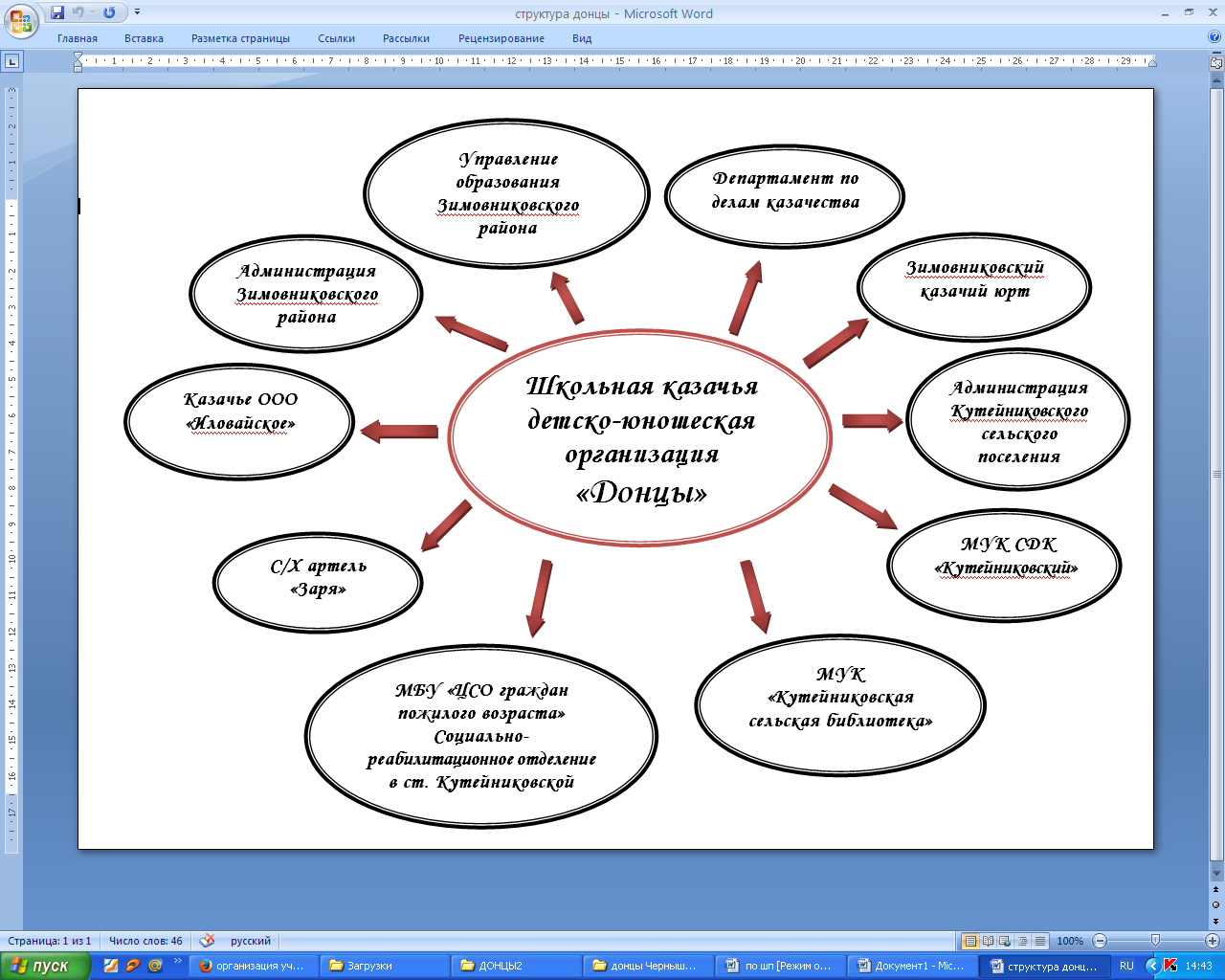 Модуль "Профилактика и безопасность".Реализация воспитательного потенциала профилактической деятельности в целях формирования и поддержки безопасной и комфортной среды в образовательной организации предусматривает:организацию деятельности педагогического коллектива по созданию в образовательной организации эффективной профилактической среды обеспечения безопасности жизнедеятельности как условия успешной воспитательной деятельности;проведение исследований, мониторинга рисков безопасности и ресурсов повышения безопасности, выделение и психолого-педагогическое сопровождение групп риска обучающихся по разным направлениям (агрессивное поведение, зависимости и другое);проведение коррекционно-воспитательной работы с обучающимся групп риска силами педагогического коллектива и с привлечением сторонних специалистов (психологов, конфликтологов, коррекционных педагогов, работников социальных служб, правоохранительных органов, опеки и других);разработку и реализацию профилактических программ, направленных на работу как с девиантными обучающимися, так и с их окружением; организацию межведомственного взаимодействия;вовлечение обучающихся в воспитательную деятельность, проекты, программы профилактической направленности социальных и природных рисков в образовательной организации и в социокультурном окружении с педагогами, родителями, социальными партнерами (антинаркотические, антиалкогольные, против курения, вовлечения в деструктивные детские и молодежные объединения, культы, субкультуры, группы в социальных сетях; по безопасности в цифровой среде, на транспорте, на воде, безопасности дорожного движения, противопожарной безопасности, антитеррористической и антиэкстремистской безопасности, гражданской обороне и другие);организацию превентивной работы с обучающимися со сценариями социально одобряемого поведения, по развитию навыков саморефлексии, самоконтроля, устойчивости к негативным воздействиям, групповому давлению;профилактику правонарушений, девиаций посредством организации деятельности, альтернативной девиантному поведению, - познания (путешествия), испытания себя (походы, спорт), значимого общения, творчества, деятельности (в том числе профессиональной, религиозно-духовной, благотворительной, художественной и другой);предупреждение, профилактику и целенаправленную деятельность в случаях появления, расширения, влияния в образовательной организации маргинальных групп обучающихся (оставивших обучение, криминальной направленности, с агрессивным поведением и других);профилактику расширения групп, семей обучающихся, требующих специальной психолого-педагогической поддержки и сопровождения (слабоуспевающие, социально запущенные, социально неадаптированные дети-мигранты, обучающиеся с ОВЗ и другие).Совместная деятельность педагогов, школьников, родителей по направлению «Профилактика и безопасность» включает в себя развитие творческих способностей и коммуникативных навыков детей, формирование здорового образа жизни, воспитание культуры поведения.Создание условий для формирования желаний обучающихся приносить пользу обществу, уважение к правам и свободам человека, позитивного отношения к жизни, стрессоустойчивости, воспитанию законопослушного поведения реализуется через следующие направления:программа по профилактике и безнадзорности и правонарушений несовершеннолетних и пропаганде здорового образа жизни, направленная на профилактику потребления несовершеннолетними наркотических, токсических и других психоактивных веществ (ПАВ), алкогольной продукции, табакокурения;обеспечение психологической безопасности для благополучного и безопасного детства, формирование жизнестойкости несовершеннолетних. Общей причиной подросткового суицида является социально-психологическая дезадаптация, возникающая под влиянием острых психотравмирующих ситуаций. Проводятся тренинговые занятия «Жизнь как ценность», в целях профилактической и коррекционной работы по предотвращению суицидальных попыток среди учащихся разных возрастных групп.приоритетным направлением деятельности по защите детей от жестокого обращения является первичная профилактика – предупреждение возникновения факторов риска проявления жестокого обращения, выявление и коррекция проблем в семейных отношениях на ранней стадии, обеспечение условий для эффективного выполнения функций семьей (репродуктивной, педагогической, функции социализации и т.д.);привлечение школьников к проблеме межэтнических отношений, через организацию классных часов, круглых столов, мастер-классов;мониторинг ежедневной занятости обучающихся, состоящих на всех видах профилактического учета;заседание Совета профилактики;коллективные и индивидуальные профилактические беседы с обучающимися инспектором по защите прав детей, ПДН, представителями духовенства;спортивно-массовые мероприятия, направленные на пропаганду занятий спортом и здорового образа жизни (Шермиции, Донцы-молодцы, Казачата-дружные ребята, День здоровья, Застава Деда Щукаря, Веселые старты, сдача норм ГТО, День бегуна).Модуль "Социальное партнерство".Реализация воспитательного потенциала социального партнерства предусматривает:участие представителей организаций-партнеров, в том числе в соответствии с договорами о сотрудничестве, в проведении отдельных мероприятий в рамках рабочей программы воспитания и календарного плана воспитательной работы (дни открытых дверей, государственные, региональные, школьные праздники, торжественные мероприятия и другие);участие представителей организаций-партнеров в проведении отдельных уроков, внеурочных занятий, внешкольных мероприятий соответствующей тематической направленности;проведение на базе организаций-партнеров отдельных уроков, занятий, внешкольных мероприятий, акций воспитательной направленности;проведение открытых дискуссионных площадок (детских, педагогических, родительских) с представителями организаций-партнеров для обсуждений актуальных проблем, касающихся жизни образовательной организации, муниципального образования, региона, страны;реализация социальных проектов, совместно разрабатываемых обучающимися, педагогами с организациями-партнерами благотворительной, экологической, патриотической, трудовой и другой направленности, ориентированных на воспитание обучающихся, преобразование окружающего социума, позитивное воздействие на социальное окружение. Модуль "Профориентация".Реализация воспитательного потенциала профориентационной работы образовательной организации предусматривает:проведение циклов профориентационных часов, направленных на подготовку обучающегося к осознанному планированию и реализации своего профессионального будущего;профориентационные игры (игры-симуляции, деловые игры, квесты, кейсы), расширяющие знания о профессиях, способах выбора профессий, особенностях, условиях разной профессиональной деятельности;экскурсии на предприятия, в организации, дающие начальные представления о существующих профессиях и условиях работы;посещение профориентационных выставок, ярмарок профессий, тематических профориентационных парков, лагерей, дней открытых дверей в организациях профессионального, высшего образования;организацию на базе детского лагеря при образовательной организации профориентационных смен с участием экспертов в области профориентации, где обучающиеся могут познакомиться с профессиями, получить представление об их специфике, попробовать свои силы в той или иной профессии, развить соответствующие навыки;совместное с педагогами изучение обучающимися интернет-ресурсов, посвященных выбору профессий, прохождение профориентационного онлайн-тестирования, онлайн-курсов по интересующим профессиям и направлениям профессионального образования;участие в работе всероссийских профориентационных проектов: Проектория, Билет в будущее, Большая перемена;индивидуальное консультирование психологом обучающихся и их родителей (законных представителей) по вопросам склонностей, способностей, иных индивидуальных особенностей обучающихся, которые могут иметь значение в выборе ими будущей профессии;освоение обучающимися основ профессии в рамках различных курсов, включенных в обязательную часть образовательной программы, в рамках компонента участников образовательных отношений, внеурочной деятельности, дополнительного образования.Модуль  «Экологическое воспитание»Цель экологического воспитания обучающихся - формирование у подрастающего поколения экологического сознания и навыков осознанного поведения в окружающей среде, содействие профессиональному самоопределению школьников. Задачи:повышение уровня экологической культуры и естественнонаучной грамотностиобучающихся;формирование у обучающихся системы нравственно-ценностного отношения к природеи окружающей среде, навыков осознанного поведения в природе, личной ответственности за сохранение окружающей среды;содействие повышению познавательного интереса обучающихся к вопросам экологии, профессиональному самоопределению школьников. Воспитательный потенциал экологического воспитания реализуется в рамках следующих видов и форм деятельности:экологические игры, квесты, викторины, конкурсы (проект «Эколята);экскурсии;экологические субботники;  - природоохранные акции (экологическая Акция «Быть добру на Дону!»   (благоустройство территории родной станицы). В акции активно участвуют не только обучающиеся, но и  родители. Всероссийская детская акция «С любовью к России мы делами добрыми едины»); -  экологические праздники (День птиц, День воды, День Земли, Всероссийский экологический фестиваль «Земле жить!»);проектно-исследовательская деятельность;научно-практические конференции;профориентационные игры (деловые игры, квесты, решение кейсов);встречи со специалистами экологических профессий и др.                                   Модуль  «ПАТРИОТИЧЕСКОЕ ВОСПИТАНИЕ»НАЧАЛЬНОЕ ОБЩЕЕ ОБРАЗОВАНИЕПатриотизм  –  одна  из  важнейших  черт  всесторонне  развитой  личности.  У младших школьников должно вырабатываться чувство гордости за свою Родину и свой народ, уважение к его великим свершениям и достойным страницам прошлого и чувство принадлежности к этнической общности.Целью патриотического воспитания младших школьников является:-  создание  воспитывающей  среды,  способствующей  формированию гражданского  мировоззрения,  творческой,  нравственно  и  физически  здоровой личности,  способной  к  нравственному  выбору  норм  поведения  в  образовательной организации  и  при  общении  со  сверстниками,  ориентирующуюся  в  пространстве традиционных этических представлений.Достижение цели предусматривает решение следующих задач:1.Моделирование  пространства  выбора  и  действия  традиционных нравственных норм поведения. 2.Освоение  пространства  «Малая  Родина»  (география,  природа,  история, фольклор, достижения).3.Формирование  устойчивого  интереса  к  знаниям,  способности  к  совместной социально значимой деятельности (игровой, познавательной и досуговой).4.Формирование  у  детей   представлений   о  семейных  и  национальных ценностях.5.  Формирование  навыков  самообслуживания  и  здорового  образа  жизни, знакомство  детей  с  культурными  традициями  своего  народа  и  традиционными ремеслами. Рекомендуемые  формы  организации  деятельности  младших школьников:- тематические классные часы;-  мероприятия:  (праздник,  фестиваль,  концерт,   встреча  с  интересным человеком, акция);- культурные события и совместные дела;- посещение музеев, театров, выставок;-  игры  (народные  игры,  игра-конкурс,  коллективные  соревнования,  военно-спортивная  игра,  ситуационно-ролевая  игра,  игра-путешествие,  деловые  игры, викторины);- экскурсии по памятным местам и природным объектам;- совместное чтение книг;-  совместный  просмотр  познавательных  передач,  фильмов,  мультфильмов  о героях Отечества;- волонтерство;- проектно-исследовательская деятельность.Целевые  ориентиры  результатов  воспитания  на  уровне  начального общего образования:1.  Знающий  и  любящий  свою  малую  родину,  свой  край,  имеющий представление о Родине — России, её территории, расположении. 2.  Сознающий  принадлежность  к  своему  народу  и  к  общности  граждан России, проявляющий уважение к своему и другим народам.3.  Соблюдающий   этические  нормы  и  стандарты  поведения  в образовательной  организации  и  на  воспитательных  мероприятиях  за  пределами школы.4.  Понимающий  значение  гражданских  символов  (государственная символика  России,  своего  региона),  праздников,  мест  почитания   героев  и защитников Отечества, проявляющий к ним уважение.5.  Принимающий  участие  в  жизни  класса,  общеобразовательной организации, в доступной по возрасту социально значимой деятельности.Показателями  эффективности  реализуемых  направлений  и  форм организации деятельности детей младшего школьного возраста являются:-проявление  у  младших  школьников  постоянного  и  устойчивого  интереса  к познанию истории и культуры Донского края;-имеет  представление  o  своей  стране,  испытывает  чувство  привязанности  к родному дому, семье, близким людям;-узнаёт  флаг,  герб,  гимн  России,  символику  своего  региона  и  города, уважительно к ним относится ;- имеет первичный опыт деятельности и поведения в соответствии с базовыми ценностями, нормами и правилами российского общества.Эффективность  патриотического  воспитания  детей  младшего  школьного возраста  значительно  возрастает,  если  оно  дополняется  рядом  мероприятий духовно-нравственного, семейного и трудового воспитания.Духовно-нравственное воспитание детей младшего школьного возраста как основа патриотического воспитанияПатриотическое воспитание строится на идее патриотизма как нравственного чувства, которое вырастает из культуры человеческого бытия, особенностей образа жизни и ее уклада, народных и семейных традиций.Цель  духовно-нравственного  воспитания   детей  младшего  школьного возраста - личностное развитие школьников, которое проявляется: а)  в  усвоении  социально  значимых  основных  знаний  и  норм,  которые общество выработало на основе этих ценностей;б)  в  развитии  позитивных  социально  значимых  отношений  к  общественным ценностям;в) в приобретении опыта поведения и применения сформированных знаний на практике в отношении к общественным ценностям.Достижение   цели предусматривает решение следующих  задач:-  освоение  ребенком  основных  социальных  ролей,  моральных  и  этических норм; -  приобщение детей к духовно-нравственным и социокультурным ценностям российского народа на основе лучших образцов народной культуры;-  организация  практики  поведения  в  ситуациях  учения,  отдыха,  состязания, конфликта с опорой на общепринятые нормы.Целевые  ориентиры   результатов  духовно-нравственного  воспитания детей младшего школьного возраста:- имеет навыки безопасного поведения;-  имеет  навыки  поведения  в  стандартных  ситуациях,  соответствующие общепринятым нравственным нормам; -  имеет  первоначальные  представления  об  истории  России,  ее   главных событиях, осознает значимость исторических событий;-осознает нравственную ценность поступков людей;- проявляет устойчивый интерес к истории Дона, гордится боевыми подвигами казаков и народа России;-  имеет  представления  о  своем  крае,  об  истории  возникновения  родного города(поселка)  и  края,  основных  достопримечательностях,  культурных  и природных богатствах Донского региона, труде людей; -  проявляет  интерес  к  объектам  других  национальных  культур,  потребность получения  информации  о  них  (язык,  одежда,  искусство,  обычаи,  национальная кухня,  игры  );  проявляет  толерантность  и  уважение  по  отношению  к представителям других национальностей.Направления  и  формы  организации  духовно-нравственного воспитания детей младшего школьного возраста:-  расширение   представления  младших  школьников   о  праздновании государственных  праздниках  и  поддержание   интереса  детей  к  событиям, происходящим в стране, в области спорта, науки и искусства,  служения и верности интересам страны (беседы, участие в праздновании памятных дат и событий);-  обогащение   представлений   о  нравственных  качествах  людей,  их проявлении в поступках и взаимоотношениях (просмотры фильмов, инсценировки, чтение книг, посещение исторических и культурных объектов);-  знакомство с художественно-эстетической и исторической оценкой родного края (в фильмах, литературе и др.);-  организация совместных праздников (с родителями, интересными людьми и др.).Показателями  эффективности  реализуемого  направления  и  форм организационной деятельности у младших школьников являются:-  владение первичными представлениями о базовых ценностях, приобретение первичного  опыта  деятельности  и  поведения  в  соответствии  с  базовыми национальными ценностями, нормами и правилами, принятыми в обществе;- устойчивый интерес к знаниям исторического характера,-  культурному наследию, обычаям, традициям, праздникам Донского края на основе регионального компонента; -владение   способами  поведения,  адекватными  знаниями  о  культурных ценностях  народа,   осознание   возможности     своего  участия  в  сохранении   и преумножении культурных достижений города, села, края;Взаимодействие педагогического коллектива с семьями.В  современных  условиях  развития  общества   и  образования  возникает необходимость восстановление духовной связи прошлых поколений, что возможно реализовать  в  рамках  семейного  воспитания  и  взаимодействия  семьи  и образовательной организации. Целью  работы  является  создание  образовательного  пространства, стимулирующего  становление  духовно-нравственной  личности  ребёнка  на  основе историко-культурных семейных традиций во взаимодействии с семьей.Достижение цели предусматривает решение следующих задач:а)  формирование   интереса  родителей  к  духовно-нравственному  воспитанию детей на основе православной культуры; б)  создание  в  семье  условий     для  становления  и  развития  духовно -нравственного отношения и чувства сопричастности- к родному дому, семье, себе, школе, городу;- к культурному наследию своего народа, его истории;- к природе родного края.в) освоение педагогических знаний родителями и приобщение их к духовно -нравственному воспитанию детей.Целевые  ориентиры   результатов  взаимодействия  педагогического коллектива с семьями: -  ребенок  проявляет    любовь,  уважение,  заботу   по  отношению   к  семье, близким людям;-повышение  педагогической  компетентности  родителей  (законных представителей),  вовлечение  их  в  воспитательно-образовательный  процесс  как равноправных  партнеров    в  вопросах  духовно-нравственного  и  патриотического воспитания на основе историко-культурных семейных традиций;Рекомендуемые   основные  направления  организации  взаимодействия  с семьями младших школьников: - выработка единых требований к содержанию воспитания в семье и в школе;-  совместное  определение  форм  и  средств  воспитания  детей  в  семье  ; повышение педагогической культуры родителей, расширение их общекультурной и психолого-педагогической компетентности.Рекомендуемые формы взаимодействия с родителями:- организация консультаций- проведение совместных досугово-праздничных массовых мероприятий;-  вовлечение  родителей  в  организацию  и  проведение  праздников,  экскурсий, досугово-спортивных мероприятий и их  оформление;Показатели  эффективности  реализуемых  направлений  и  форм организации деятельности:По отношению к ребенку:- эмоционально-положительное отношение к другим людям;- познавательная активность к знаниям исторического характера;- поведенческая рефлексия;-нравственно-эстетическая активность.По отношению к педагогам: -включение  знаний   в  образовательный  процесс  и  формы  организации совместных детско-родительских мероприятий.По отношению к родителям:-повышенная мотивация и интерес к теме духовно-нравственного воспитания, к истории своей семьи и совместному воспитанию детей; -повышенная активность соучастия в воспитательном процессе; Трудовое направление воспитанияТрудовая  деятельность  должна  способствовать  повышению  общего  развития детей,  расширение  их  интересов,  появлению  простейших  форм  сотрудничества, формированию  таких  нравственных  качеств  как  трудолюбие,  ответственность  за порученное дело.Цель  трудового  воспитания  младших  школьников   заключается  в формировании  предпосылок  трудовой  деятельности,  воспитание  положительного отношения к труду взрослых, воспитание личностных качеств (самостоятельность, ответственность).Достижение цели предусматривает решение следующих задач:-  формирование  у  школьников  позитивного  отношения  к  труду,  восприятие труда как высших ценностей в жизни; -  воспитание  трудолюбия  ,чувства  долга  и  ответственности, целеустремленности и честности;- формирование основ умственного и физического труда;- вооружение школьников разнообразными умениями и навыками.Целевые ориентиры результатов в сфере трудового воспитания младших школьников:-  имеет  представления  об  отдельных  профессиях  взрослых  на  основе ознакомления с конкретными видами труда;-  испытывает  уважение   к  трудящемуся  человеку,  бережного  отношения  к результатам его труда;-имеет желание включаться в повседневные трудовые дела в школе и семье.  Основные  направления  работы  в  сфере  трудового воспитания:-показать  детям  необходимость  постоянного  труда  в  повседневной  жизни, использовать  его  возможности  для  нравственного  воспитания  младших школьников;-воспитывать у младших школьников бережливость ;-предоставлять  детям  самостоятельность  в  выполнении  работы,   чтобы  они почувствовали ответственность за свои действия;-связывать  развитие  трудолюбия  с  формированием  общественных  мотивов труда, желанием приносить пользу людям.Рекомендуемые формы организации деятельности младших школьников в сфере трудового воспитания:-встречи детей с представителями разных профессий;-экскурсии;- просмотры видеофильмов, чтение художественно литературы ;  -  этические беседы ;-коллективное выполнения детьми трудовых поручений в классе.Показатели  эффективности  реализуемых   направлений  младших школьников в сфере трудового воспитания:-проявляет самостоятельность и инициативу в труде;-проявляет  познавательный  интерес  к  профессиям,  предметному  миру, созданному человеком;-добросовестно выполняет трудовые поручения в школе и семье;-проявляет  инициативность  и  самостоятельность  в  процессах самообслуживания .Показателями  эффективности  реализуемых  направлений  в  сфере патриотического воспитания младших школьников являются:- повышение  у  обучающихся  уровня  гражданского-патриотического воспитания, социальной адаптации, самооценки, мотивации обучения;- практическое  применение  школьниками  нравственно-этических  норм  и деятельностных принципов поведения во взаимоотношениях общества  и человека.-соответствие   духовно  –  нравственным  ценностям  и   принятых  в российском обществе правил и норм поведения в интересах человека.ПАТРИОТИЧЕСКОЕ ВОСПИТАНИЕОСНОВНОЕ ОБЩЕЕ ОБРАЗОВАНИЕПатриотическое воспитание на этапе основного общего образования строится с  учетом  того,  что  ребенок  входит  в  новый  для  себя  этап  –  этап,  когда  активно формируются  механизмы  саморазвития  личности,  ребенок  становится  субъектом социальных отношений. При этом продолжается освоение национальной культуры, освоение  социальных  ролей  и  функций.  На  этом  этапе  происходит  переход  от присвоения готовых образцов культуры к самореализации в рамках национальной культуры.  Воспитательная  деятельность  в  данном  направлении  все  больше приобретает характер сотворчества и взаимодействия.Целью  патриотического  воспитания  обучающихся  основного  общего образования  является  формирование  национального  (общероссийского)  и этнического  самосознания,   этнической  культурной  идентичности  и  уважения  к многообразию культур народов России.Достижение цели предусматривает решение следующих задач:1.  Организация   детско-взрослых   сообществ,  обеспечивающих  передачу ценностных  основ  совокупного  социального  и  культурного  опыта  народов Донского региона.2.   Организация  системы  мероприятий,   направленных   на  инициирование интереса  к  освоению  родной  культуры,  в  том  числе  с  участием  родителей (законных представителей).3.  Включение  обучающихся  в  деятельность  детско-молодежных организаций и общественных движений и их поддержка.4.  Моделирование   системы  общих  дел,  событий  и  мероприятий, позволяющих  ребенку  включиться  в  различные  виды  совместной  социально-значимую деятельности, включая трудовую.При включении обучающихся в  трудовую деятельность  при решении задачпатриотического  воспитания  необходимо  помнить,  что  в  данном  случае  целью является  не  самоопределение  ребенка  в  мире  профессий,   а  принятие  этических норм  –  «трудовой  этики»  -  и  развитие  навыков  работы  в  группе,  команде, коллективе. В результате обучающиеся должны  быть способны соотносить личные и общественные интересы в совместной деятельности, проявлять волевые качества при  достижении  социально-значимых  целей,  быть  способными  работать  как  в качестве  лидеров,  организаторов,  так  и  в  роли  исполнителей,  «функциональной единицы» в случае необходимости.Рекомендуемые формы организации деятельности обучающихся:- Добровольческие (волонтерские) акции;- Коллективные творческие дела;- Культурологические проекты;- Посещение историко-культурных объектов; - Беседы, круглые столы;-  Фестивали,  конкурсы,  соревнования  (фестивали  солдатской  песни, музыкальные  фестивали,  конкурсы  плаката,  рисунков,  спортивные  соревнования, спортивные праздники, приуроченные к памятным датам, конкурсы строя и др.);- Уроки мужества; - Работа художественных коллективов (тематические выставки);- Смотры (строя, песни);-  Игры  (военно-спортивные  игры  с  привлечением  представителей  казачьих структур, офицеров, курсантов и военнослужащих воинских частей);- Экскурсии, походы по памятным местам;-  Акции, приуроченные к памятным датам в истории России.Целевые  ориентиры  результатов  воспитания  на  уровне  основного общего образования:1.  Осознающий  свою  национальную,  этническую  (субэтническую) принадлежность;2.  Знающий и уважающий культуру Донского казачества;3.  Проявляющий  интереса  к  познанию  родного  языка,  истории  и  культуры своего края, своего народа, других народов России;4.  Проявление  уважения  к  историческому  и  культурному  наследию  своего народа и других народов России;5.  Знание  и  проявление  уважения  к  достижениям  своего  края  и  России  в науке,  искусстве,  спорте,  технологиях,  к  боевым  подвигам  и  трудовым достижениям своих земляков и сограждан в прошлом и в настоящее время;6.  Сознательное  и  ответственное  отношение  к  участию  в  мероприятиях патриотической направленности.Высокая  результативность  патриотического  воспитания  может  быть достигнута  только  при  условии   одновременного  решения  ряда  задач,  которые традиционно  решаются  в  рамках   духовно-нравственного,  трудового  и  семейного воспитания. Духовно-нравственное воспитание  как основа патриотического воспитания строится на развитии ценности служения Отечеству и ответственности за будущее общества.  Принятие  этой  ценности  происходит  на  базе  освоения  национальной культуры,  понимания  особенностей  образа  жизни  и  исторического  пути  народа, укоренения в народной и национальной культуре.Цель  духовно-нравственного  воспитания  в  данном  контексте  –  приобщение обучающихся  к  культурно-историческим  и  социальным  ценностям  национальной (этнической) культуры. Основные задачи:-  знакомство  обучающихся  с  ценностными  основами  бытия  и  идеалами народов России в разные исторические эпохи;-  организация  опыта  реализации  обучающимися  своего  творческого потенциала в рамках национальной культуры и этических норм;-  моделирование  ситуаций  успеха  в  социальных  и  культурных  акциях  при поведении с опорой на национальные ценностные ориентиры и традиции.Рекомендуемые формы организации деятельности обучающихся  (рамках духовно-нравственного воспитания):- совместный просмотр фильмов и их обсуждение;- конкурсы народного танца и песни;- беседы, круглые столы;- викторины; - добровольческие акции;- презентации достижений (концерты, выставки, экспозиции);- инсценировки.Взаимодействие  педагогического  коллектива  с  семьями  обучающихся является  одним  из  основных  условий  результативности  патриотического воспитания.Цель  взаимодействия педагогического коллектива с семьями  обучающихся  –создание  единого  воспитательного  пространства  семья -школа,  мотивирующего обучающихся осваивать национальную культуру.Основные задачи:а) относительно ребенка:- осознание себя частью семьи-рода;- нахождение точек сопричастия семья (род)-окружающий социум-народ;-  ориентация на преумножение достижений семьи (рода).б) относительно родителей (законных представителей):-  повышение  педагогической  компетентности  родителей  в  вопросах патриотического воспитания;- стимулирование дальнейшего освоения народной культуры;- помощь ребенку в освоении национальной культуры.Рекомендуемые  формы   взаимодействия  педагогического  коллектива  с семьями обучающихся:- консультации;-  организация  педагогического  всеобуча  по  проблемам  патриотического воспитания;-  привлечение родителей к организации и проведению совместных досуговых и социально-значимых акций и мероприятий. Трудовое  воспитание  является  одним  из  значимых  элементов патриотического  воспитания  в  российской  школе.  Традиционно  к  его  функциям относили  освоение  обучающимися  всего  круга  профессиональных  знаний  и навыков,  необходимых  для  функционирования  семьи  как  произ водственной единицы,  включая  гендерное  разделение  труда.  В  настоящий  момент  подходы  к трудовому  воспитанию  изменились   -  акцент  делается  не  на  освоение  отдельных операций  (ремесла),  а  на  способности  приобретать  новые  актуальные  навыки, позволяющие  быть  успешным  и  полезным  членом  общества.   В  результате трудового воспитания обучающиеся должны быть способны соотносить личные и общественные  интересы  в  совместной  деятельности,  проявлять  волевые  качества при  достижении  социально-значимых  целей,  быть  способными  работать  как  в качестве  лидеров,  организаторов,  так  и  в  роли  исполнителей,  «функциональной единицы» в случае необходимости. Цель  трудового  воспитания  при  решении  задач  патриотического воспитания  -  принятие  этических  норм  –  «трудовой  этики»  -  и  развитие  навыков работы в группе, команде, коллективе. Основные задачи:-  включение обучающихся в трудовую деятельность в рамках разнообразных групп-команд, включая разновозрастные; -  включение  обучающихся  в  трудовую  деятельность  в  роли  исполнителя, партнера, наставника, руководителя-организатора;-  моделирование ситуаций  успеха в  трудовой деятельности при соблюдении норм трудовой этики.Рекомендуемые формы организации трудового воспитания:- встречи с представителями различных профессий;- трудовые акции, «десанты» и др.;- КТД, направленные на преобразование окружающего пространства;- наставничество (шефство). Показателями  эффективности  патриотического  воспитания  обучающихся на этапе основного общего образования являются:- наличие культурной этнической идентичности;- знание культуры и традиций Малой Родины;- проявление уважения к культурному наследию народов России;-  активное участие в социально-значимых акциях и проектах, инициирование новых действий в данном направлении;-  готовность сотрудничать с людьми разных национальностей и конфессий в рамках социальных, культурных и досуговых мероприятий;- осознание себя гражданином России.ПАТРИОТИЧЕСКОЕ ВОСПИТАНИЕСРЕДНЕЕ ОБЩЕЕ ОБРАЗОВАНИЕПатриотическое  воспитание  на  этапе  среднего  общего  образования предполагает  ценностное  отношение   обучающих  к  предлагаемому  учебному материалу  и  фактам  социальной  жизни,  самостоятельный  анализ  и  выборстратегий  действия  в  современной,  окружающей  их,   реальности.  Акцент  в организации  патриотического  воспитания  делается  не  только  на  освоение  новой актуальной информации, но и на развитие навыков научной интерпретации этой информации, включая оценку ее достоверности и авторитета источника. Целью  патриотического  воспитания  обучающихся  среднего  общего образования является:формирование  российского  национального  (общероссийского)  исторического сознания и культурной идентичности, уважения к другим народам РоссииДостижение цели предусматривает решение следующих задач:1.  Получение опыта научно-исследовательской деятельности обучающихся, связанной с социально-культурными проблемами региона и России.2.  Расширение  опыта  участия  в  мероприятиях,  позволяющих  обучающимся реализовать  свои  знания,  отношение  и  патриотическую   позицию  в  рамках воспитательного пространства образовательной организации.3.  Создание  условий  для  персонального  выбора  профессиональной деятельности, прежде всего, в силовых структурах.Трудовое  воспитание  в  рамках  решения  задач  патриотического  воспитания связывается,  прежде  всего,  с  формированием  готовности  самостоятельно целенаправленно осваивать сферу выбранного круга профессий, с ориентацией на профессионализм и социальную значимость труда. Рекомендуемые формы организации деятельности обучающихся:- добровольческие (волонтерские) акции;- коллективные творческие дела;- социальные проекты;- исследовательские проекты;- диспуты, дискуссии;- конкурсы, соревнования;- ролевые игры;- профессиональные пробы.Целевые  ориентиры  результатов  воспитания  на  уровне  среднего общего образования:1.   Осознание  российской  культурной  идентичности  в  поликультурном, многонациональном и многоконфессиональном российском обществе;2.   Проявление  деятельного  ценностного  отношения  к  историческому  и культурному наследию своего и других народов России;3.  Проявление приверженности родной культуре;4. Поддержка прав и защита интересов соотечественников, проживающих за рубежом, в сохранении российской культурной идентичности.Патриотическое  воспитание    является  самостоятельным  направлением деятельности  педагогов-воспитателей,  однако  рекомендуется  обогатить  его комплексом  мероприятий  духовно-нравственного,  семейного  и  трудового воспитания. Духовно-нравственное  воспитание  как  основа  патриотического воспитания  на  этапе  среднего  основного  воспитания  выстраивается  как   развитие готовности  обучающихся  служить   Отечеству  и  брать  на  себя  ответственность  за его будущее. Ценность «Родина» приобретает статус высшей социальной ценности.Цель  духовно-нравственного  воспитания  в  данном  контексте  –нахождение нравственных смыслов во всех аспектах социальной и личной  жизни и соотнесение их с общественными идеалами. Основные задачи:-  организация  опыта  реализации  обучающимися  своей  гражданской позиции в в пространстве образовательной организации и микросоциуме;-  моделирование ситуаций успеха в социальных и культурных  акциях при поведении с опорой на национальные ценностные ориентиры и традиции.Рекомендуемые  формы  организации  деятельности  обучающихся(рамках духовно-нравственного воспитания):- организация коллективных творческих дел социальной направленности;- диспуты, дискуссии, круглые столы;- самоуправвление;- добровольческие акции;- социальные пробы.Взаимодействие  педагогического  коллектива  с  семьями  обучающихся является  одним  из  основных  условий  результативности  патриотического воспитания.Цель  взаимодействия  педагогического  коллектива  с  семьямиобучающихся  –  создание  единого  воспитательного  пространства  семья -школа, поддерживающего проявления патриотической позиции.Основные задачи (относительно родителей (законных представителей)):-  повышение  педагогической  компетентности  родителей  в  вопросах патриотического воспитания;-  консультирование  по  вопросам  поведения  и  реакций  ребенка  в  разных социальных ситуациях.Формы   взаимодействия  педагогического  коллектива с семьями обучающихся:- консультации;-  организация  педагогического  всеобуча  по  проблемам  патриотического воспитания;-  привлечение  родителей  к  организации  и  проведению   социально -значимых акций и мероприятий. Трудовое воспитание в рамках патриотического  на этом этапе    решает задачу  определения  социальной  ценности  профессий,  выделение  смыслов деятельности, с акцентом на профессии, в той или иной мере связанные с защитой Родины. Цель  трудового  воспитания  при  решении  задач  патриотического воспитания  –  профессиональное  самоопределение   с  опорой  на  ценностные аспекты будущей деятельности.  Основные задачи:- организация профессиональных проб;-  развитие (саморазвитие) качеств, позволяющих стать успешным в выбранной профессии;- выстраивание индивидуального маршрута достижения цели.Формы организации трудового воспитания:-профессиональные пробы;- трудовые акции, «десанты» и др.;- разработка проектов;- КТД, направленные на преобразование окружающего пространства;- наставничество (шефство). Показателями эффективности  патриотического воспитания обучающихся на этапе среднего общего образования являются:- наличие общероссийской культурной идентичности;- знание культуры и традиций Родины;-  активное участие в социально-значимых акциях и проектах, инициирование новых действий в данном направлении;-  готовность сотрудничать с людьми разных национальностей и конфессий во всех сферах социальной жизни3. Организационный раздел3.1 Кадровое обеспечениеДля кадрового потенциала школы характерна стабильность состава. Все педагоги — специалисты с большим опытом педагогической деятельности. Профессионализм педагогических и управленческих кадров имеет решающую роль в достижении  главного результата – качественного и результативного  воспитания.     В школе запланированы и проводятся мероприятия, направленные на повышение квалификации педагогов в сфере  воспитания, организацию научно-методической поддержки и сопровождения педагогов с учетом планируемых потребностей образовательной системы ОУ и имеющихся у самих педагогов интересов.  9 классных руководителей прошли курсы повышения квалификации «Классное руководство»: роль исторического знания и патриотического воспитания.   Обеспечение активного участия родителей в мероприятиях Минпросвещения РФ в 2022 году». Педагоги регулярно повышают педагогическое мастерство через:-курсы повышения квалификации;-  регулярное проведение и участие в семинарах, вебинарах, научно-практических конференциях;- изучение научно-методической литературы;-  знакомство с передовыми научными разработками и российским опытом.    Ведется работа школьного методического объединения классных руководителей.    Кадровый  состав школы: директор школы, заместитель директора по воспитательной работе, два заместителя директора по учебно-воспитательной работе, советник директора по воспитанию, классные руководители (11 человек), педагоги – предметники, старший вожатый, педагог-психолог, социальный педагог, логопед.3.2 Нормативно-методическое обеспечение.Школьные нормативно-правовые акты по вопросам воспитательной деятельности Устав школы
Локальные акты:Положение о методическом объединении классных руководителейПоложение о Попечительском совете школыПоложение о внеурочной деятельностиПоложение о спортивном клубеПоложение о классном руководствеПоложение об ученическом самоуправленииПоложение о Совете по профилактике правонарушений среди обучающихсяПоложение о правилах поведения обучающихсяПоложение о  первичном отделении РДШ и др.3.3	Требования к условиям работы с обучающимися с особыми образовательными потребностями.Особыми задачами воспитания обучающихся с особыми образовательными потребностями являются:налаживание эмоционально-положительного взаимодействия с окружающими для их успешной социальной адаптации и интеграции в общеобразовательной организации;формирование доброжелательного отношения к обучающимся и их семьям со стороны всех участников образовательных отношений;построение воспитательной деятельности с учётом индивидуальных особенностей и возможностей каждого обучающегося;обеспечение психолого-педагогической поддержки семей обучающихся, содействие повышению уровня их педагогической, психологической, медико-социальной компетентности.При организации воспитания обучающихся с особыми образовательными потребностями необходимо ориентироваться на:– формирование личности ребёнка с особыми образовательными потребностями с использованием адекватных возрасту и физическому и (или) психическому состоянию методов воспитания;– создание оптимальных условий совместного воспитания и обучения обучающихся с особыми образовательными потребностями и их сверстников, с использованием адекватных вспомогательных средств и педагогических приёмов, организацией совместных форм работы воспитателей, педагогов-психологов, учителей-логопедов, учителей-дефектологов;– личностно-ориентированный подход в организации всех видов деятельности обучающихся с особыми образовательными потребностями.3.4 Система поощрения социальной успешности и проявлений активной жизненной позиции обучающихся.Система поощрения проявлений активной жизненной позиции и социальной успешности обучающихся призвана способствовать формированию у обучающихся ориентации на активную жизненную позицию, инициативность, максимально вовлекать их в совместную деятельность в воспитательных целях.Система проявлений активной жизненной позиции и поощрения социальной успешности обучающихся строится на принципах:публичности, открытости поощрений (информирование всех обучающихся о награждении, проведение награждений в присутствии значительного числа обучающихся);соответствия артефактов и процедур награждения укладу общеобразовательной организации, качеству воспитывающей среды, символике общеобразовательной организации;прозрачности правил поощрения (наличие положения о награждениях, неукоснительное следование порядку, зафиксированному в этом документе, соблюдение справедливости при выдвижении кандидатур);регулирования частоты награждений (недопущение избыточности в поощрениях, чрезмерно больших групп поощряемых и другое);сочетания индивидуального и коллективного поощрения (использование индивидуальных и коллективных наград дает возможность стимулировать индивидуальную и коллективную активность обучающихся, преодолевать межличностные противоречия между обучающимися, получившими и не получившими награды);привлечения к участию в системе поощрений на всех стадиях родителей (законных представителей) обучающихся, представителей родительского сообщества, самих обучающихся, их представителей (с учетом наличия ученического самоуправления), сторонних организаций, их статусных представителей;дифференцированности поощрений (наличие уровней и типов наград позволяет продлить стимулирующее действие системы поощрения).В школе применяются следующие формы поощрения:- похвальный лист «За отличные успехи в учении»;- похвальная грамота «За особые успехи в изучении отдельных предметов»;- похвальная грамота «Лучшему классу года»;- награждение благодарностями за активное участие в различных социально значимых акциях;- награждение грамотами за победу или призовое место с указанием уровня достижений обучающихся в конкурсах рисунков, плакатов, исследовательских работ, проектов, спортивных  соревнованиях и т.п.- награждение родителей (законных представителей) обучающихся благодарственными письмами за хорошее воспитание детей и оказанную поддержку в проведении школьных дел.       Кроме того, практикуется такая форма поощрения проявлений активной жизненной позиции обучающихся и социальной успешности, как благотворительная поддержка.Благотворительная поддержка обучающихся, групп обучающихся (классов и др.) можетзаключаться в материальной поддержке проведения в школе воспитательных дел, мероприятий, проведения внешкольных мероприятий, различных форм совместной деятельности воспитательной направленности, в индивидуальной поддержке нуждающихся в помощи обучающихся, семей, педагогических работников.       Использование всех форм поощрений, а также привлечение благотворителей (в том числе из родительского сообщества), их статус, акции, деятельность соответствуют укладу школы, цели, задачам, традициям воспитания, могут согласовываться с представителями родительского сообщества во избежание деструктивного воздействия на воспитывающую среду, взаимоотношения в школе.3.5 Анализ воспитательного процесса Основные принципы самоанализа Самоанализ организуемой в школе воспитательной работы осуществляется по выбранным самой школой направлениям и проводится с целью выявления основных проблем школьного воспитания и последующего их решения. Самоанализ осуществляется ежегодно силами самой школы. Основными принципами, на основе которых осуществляется самоанализ воспитательной работы в школе, являются:- принцип гуманистической направленности осуществляемого анализа, ориентирующий экспертов на уважительное отношение как к воспитанникам, так и к педагогам, реализующим воспитательный процесс; - принцип приоритета анализа сущностных сторон воспитания, ориентирующий экспертов на изучение не количественных его показателей, а качественных – таких как содержание и разнообразие деятельности, характер общения и отношений между школьниками и педагогами;  - принцип развивающего характера осуществляемого анализа, ориентирующий экспертов на использование его результатов для совершенствования воспитательной деятельности педагогов: грамотной постановки ими цели и задач воспитания, умелого планирования своей воспитательной работы, адекватного подбора видов, форм и содержания их совместной с детьми деятельности;- принцип разделенной ответственности за результаты личностного развития школьников, ориентирующий экспертов на понимание того, что личностное развитие школьников – это результат как социального воспитания (в котором школа участвует наряду с другими социальными институтами), так и стихийной социализации и саморазвития детей.Основными направлениями анализа организуемого в школе воспитательного процесса:1. Результаты воспитания, социализации и саморазвития школьников. Критерием, на основе которого осуществляется данный анализ, является динамика личностного развития школьников каждого класса. Осуществляется анализ классными руководителями совместно с заместителем директора по воспитательной работе с последующим обсуждением его результатов на заседании методического объединения классных руководителей или педагогическом совете школы.Способом получения информации о результатах воспитания, социализации и саморазвития школьников является педагогическое наблюдение, диагностика «Уровень воспитанности». Внимание педагогов сосредотачивается на следующих вопросах: какие прежде существовавшие проблемы личностного развития школьников удалось решить за минувший учебный год; какие проблемы решить не удалось и почему; какие новые проблемы появились, над чем далее предстоит работать педагогическому коллективу.2. Состояние организуемой в школе совместной деятельности детей и взрослых.Критерием, на основе которого осуществляется данный анализ, является наличие в школе интересной, событийно насыщенной и личностно развивающей совместной деятельности детей и взрослых. Осуществляется анализ заместителем директора по воспитательной работе, классными руководителями, Советом лидеров и родителями, хорошо знакомыми с деятельностью школы. Способами получения информации о состоянии организуемой в школе совместной деятельности детей и взрослых могут быть беседы со школьниками и их родителями, педагогами, лидерами ученического самоуправления, при необходимости – их анкетирование. Полученные результаты обсуждаются на заседании методического объединения классных руководителей или педагогическом совете школы.Внимание при этом сосредотачивается на вопросах, связанных с - качеством проводимых общешкольных ключевых дел;- качеством совместной деятельности классных руководителей и их классов;- качеством организуемой в школе внеурочной деятельности;- качеством реализации личностно развивающего потенциала школьных уроков;- качеством существующего в школе ученического самоуправления;- качеством функционирующих на базе школы детских общественных объединений;- качеством проводимых в школе экскурсий, походов; - качеством профориентационной работы школы;- качеством работы школьных медиа;- качеством организации предметно-эстетической среды школы;- качеством взаимодействия школы и семей школьников.Итогом самоанализа организуемой в школе воспитательной работы является перечень выявленных проблем, над которыми предстоит работать педагогическому коллективу, и проект направленных на это управленческих решений.                                                   Целевые ориентиры                                       Гражданско-патриотическое воспитаниеЗнающий и любящий свою малую родину, особенности культурно-исторического развития Донского края,  имеющий представление о Родине — России, её территории, расположении. Сознающий принадлежность к своему народу и к общности граждан России, проявляющий уважение к своему и другим народам. Понимающий свою сопричастность к прошлому, настоящему и будущему родного края, своей Родины — России, Российского государства. Понимающий значение гражданских символов (государственная символика России, своего региона), праздников, мест почитания героев и защитников Отечества, проявляющий к ним уважение. Имеющий первоначальные представления о правах и ответственности человека в обществе, гражданских правах и обязанностях. Принимающий участие в жизни класса, общеобразовательной организации, в доступной по возрасту социально значимой деятельности.                                             Духовно-нравственное воспитаниеУважающий духовно-нравственную культуру своей семьи, своего народа, семейные ценности с учётом национальной, религиозной принадлежности. Сознающий ценность каждой человеческой жизни, признающий индивидуальность и достоинство каждого человека. Доброжелательный, проявляющий сопереживание, готовность оказывать помощь, выражающий неприятие поведения, причиняющего физический и моральный вред другим людям, уважающий старших. Умеющий оценивать поступки с позиции их соответствия нравственным нормам, осознающий ответственность за свои поступки. Владеющий представлениями о многообразии языкового и культурного пространства России, имеющий первоначальные навыки общения с людьми разных народов, вероисповеданий. Сознающий нравственную и эстетическую ценность литературы, родного языка, русского языка, проявляющий интерес к чтению.                                                Эстетическое воспитаниеСпособный воспринимать и чувствовать прекрасное в быту, природе, искусстве, творчестве людей. Проявляющий интерес и уважение к отечественной и мировой художественной культуре. Проявляющий стремление к самовыражению в разных видах художественной деятельности, искусстве.Физическое воспитание, формирование культуры здоровья и эмоционального благополучияБережно относящийся к физическому здоровью, соблюдающий основные правила здорового и безопасного для себя и других людей образа жизни, в том числе в информационной среде. Владеющий основными навыками личной и общественной гигиены, безопасного поведения в быту, природе, обществе. Ориентированный на физическое развитие с учётом возможностей здоровья, занятия физкультурой и спортом. Сознающий и принимающий свою половую принадлежность, соответствующие ей психофизические и поведенческие особенности с учётом возраста.                                                        Трудовое воспитаниеСознающий ценность труда в жизни человека, семьи, общества. Проявляющий уважение к труду, людям труда, бережное отношение к результатам труда, ответственное потребление. Проявляющий интерес к разным профессиям. Участвующий в различных видах доступного по возрасту труда, трудовой деятельности.                                                     Экологическое воспитаниеПонимающий ценность природы, зависимость жизни людей от природы, влияние людей на природу, окружающую среду. Проявляющий любовь и бережное отношение к природе, неприятие действий, приносящих вред природе, особенно живым существам. Выражающий готовность в своей деятельности придерживаться экологических норм.                                                   Ценности научного познанияВыражающий познавательные интересы, активность, любознательность и самостоятельность в познании, интерес и уважение к научным знаниям, науке. Обладающий первоначальными представлениями о природных и социальных объектах, многообразии объектов и явлений природы, связи живой и неживой природы, о науке, научном знании. Имеющий первоначальные навыки наблюдений, систематизации и осмысления опыта в естественнонаучной и гуманитарной областях знания.                                                   Целевые ориентиры                                                Гражданское воспитаниеЗнающий и принимающий свою российскую гражданскую принадлежность (идентичность) в поликультурном, многонациональном и многоконфессиональном российском обществе, в мировом сообществе. Понимающий сопричастность к прошлому, настоящему и будущему народа России, тысячелетней истории российской государственности на основе исторического просвещения, российского национального исторического сознания. Проявляющий уважение к государственным символам России, праздникам. Проявляющий готовность к выполнению обязанностей гражданина России, реализации своих гражданских прав и свобод при уважении прав и свобод, законных интересов других людей. Выражающий неприятие любой дискриминации граждан, проявлений экстремизма, терроризма, коррупции в обществе. Принимающий участие в жизни класса, общеобразовательной организации, в том числе самоуправлении, ориентированный на участие в социально значимой деятельности, в том числе гуманитарной.                                                           Патриотическое воспитаниеСознающий свою национальную, этническую принадлежность, любящий свой народ, его традиции, культуру. Проявляющий уважение к историческому и культурному наследию своего и других народов России, символам, праздникам, памятникам, традициям народов, проживающих в родной стране. Проявляющий интерес к познанию родного языка, особенностям культурно-исторического развития Донского края, своего народа, других народов России. Знающий и уважающий достижения нашей Родины — России в науке, искусстве, спорте, технологиях, боевые подвиги и трудовые достижения, героев и защитников Отечества в прошлом и современности. Принимающий участие в мероприятиях патриотической направленности.                                             Духовно-нравственное воспитаниеЗнающий и уважающий духовно-нравственную культуру своего народа, ориентированный на духовные ценности и нравственные нормы народов России, российского общества в ситуациях нравственного выбора (с учётом национальной, религиозной принадлежности). Выражающий готовность оценивать своё поведение и поступки, поведение и поступки других людей с позиций традиционных российских духовно-нравственных ценностей и норм с учётом осознания последствий поступков. Выражающий неприятие антигуманных и асоциальных поступков, поведения, противоречащих традиционным в России духовно-нравственным нормам и ценностям. Сознающий соотношение свободы и ответственности личности в условиях индивидуального и общественного пространства, значение и ценность межнационального, межрелигиозного согласия людей, народов в России, умеющий  общаться с людьми разных народов, вероисповеданий. Проявляющий уважение к старшим, к российским традиционным семейным ценностям, институту брака как союзу мужчины и женщины для создания семьи, рождения и воспитания детей. Проявляющий интерес к чтению, к родному языку, русскому языку и литературе как части духовной культуры своего народа, российского общества.                                                Эстетическое воспитаниеВыражающий понимание ценности отечественного и мирового искусства, народных традиций и народного творчества в искусстве. Проявляющий эмоционально-чувственную восприимчивость к разным видам искусства, традициям и творчеству своего и других народов, понимание их влияния на поведение людей. Сознающий роль художественной культуры как средства коммуникации и самовыражения в современном обществе, значение нравственных норм, ценностей, традиций в искусстве. Ориентированный на самовыражение в разных видах искусства, в художественном творчестве.Физическое воспитание, формирование культуры здоровья и эмоционального благополучияПонимающий ценность жизни, здоровья и безопасности, значение личных усилий в сохранении здоровья, знающий и соблюдающий правила безопасности, безопасного поведения, в том числе в информационной среде. Выражающий установку на здоровый образ жизни (здоровое питание, соблюдение гигиенических правил, сбалансированный режим занятий и отдыха, регулярную физическую активность). Проявляющий неприятие вредных привычек (курения, употребления алкоголя, наркотиков, игровой и иных форм зависимостей), понимание их последствий, вреда для физического и психического здоровья. Умеющий осознавать физическое и эмоциональное состояние (своё и других людей), стремящийся управлять собственным эмоциональным состоянием. Способный адаптироваться к меняющимся социальным, информационным и природным условиям, стрессовым ситуациям                                                        Трудовое воспитаниеУважающий труд, результаты своего труда, труда других людей. Проявляющий интерес к практическому изучению профессий и труда различного рода, в том числе на основе применения предметных знаний. Сознающий важность трудолюбия, обучения труду, накопления навыков трудовой деятельности на протяжении жизни для успешной профессиональной самореализации в российском обществе. Участвующий в решении практических трудовых дел, задач (в семье, общеобразовательной организации, своей местности) технологической и социальной направленности, способный инициировать, планировать и самостоятельно выполнять такого рода деятельность. Выражающий готовность к осознанному выбору и построению индивидуальной траектории образования и жизненных планов с учётом личных и общественных  интересов, потребностей.                                                     Экологическое воспитаниеПонимающий значение и глобальный характер экологических проблем, путей их решения, значение экологической культуры человека, общества. Сознающий свою ответственность как гражданина и потребителя в условиях взаимосвязи природной, технологической и социальной сред. Выражающий активное неприятие действий, приносящих вред природе. Ориентированный на применение знаний естественных и социальных наук для решения задач в области охраны природы, планирования своих поступков и оценки их возможных последствий для окружающей среды. Участвующий в практической деятельности экологической, природоохранной направленности.                                                   Ценности научного познанияВыражающий познавательные интересы в разных предметных областях с учётом индивидуальных интересов, способностей, достижений. Ориентированный в деятельности на систему научных представлений о закономерностях развития человека, природы и общества, взаимосвязях человека с природной и социальной средой. Развивающий навыки использования различных средств познания, накопления знаний о мире (языковая, читательская культура, деятельность в информационной, цифровой среде). Демонстрирующий навыки наблюдений, накопления фактов, осмысления опыта в естественнонаучной и гуманитарной областях познания, исследовательской деятельности.                                                   Целевые ориентиры                                                Гражданское воспитаниеОсознанно выражающий свою российскую гражданскую принадлежность (идентичность) в поликультурном, многонациональном и многоконфессиональном российском обществе, в мировом сообществе. Сознающий своё единство с народом России как источником власти и субъектом тысячелетней российской государственности, с Российским государством, ответственность за его развитие в настоящем и будущем на основе исторического просвещения, сформированного российского национального исторического сознания. Проявляющий готовность к защите Родины, способный аргументированно отстаивать суверенитет и достоинство народа России и Российского государства, сохранять и защищать историческую правду. Ориентированный на активное гражданское участие на основе уважения закона и правопорядка, прав и свобод сограждан. Осознанно и деятельно выражающий неприятие любой дискриминации по социальным, национальным, расовым, религиозным признакам, проявлений экстремизма, терроризма, коррупции, антигосударственной деятельности.Обладающий опытом гражданской социально значимой деятельности (в ученическом самоуправлении, волонтёрском движении, экологических, военно-патриотических и др. объединениях, акциях, программах).                                                           Патриотическое воспитаниеВыражающий свою национальную, этническую принадлежность, приверженность к родной культуре, особенностям культурно-исторического развития Донского края,  любовь к своему народу. Сознающий причастность к многонациональному народу Российской Федерации, Российскому Отечеству, российскую культурную идентичность. Проявляющий деятельное ценностное отношение к историческому и культурному наследию своего и других народов России, традициям, праздникам, памятникам народов, проживающих в родной стране — России и Донском крае. Проявляющий уважение к соотечественникам, проживающим за рубежом, поддерживающий их права, защиту их интересов в сохранении российской культурной идентичности.                                             Духовно-нравственное воспитаниеПроявляющий приверженность традиционным духовно-нравственным ценностям, культуре народов России с учётом мировоззренческого, национального, религиозного самоопределения. Действующий и оценивающий своё поведение и поступки, поведение и поступки других людей с позиций традиционных российских духовно-нравственных ценностей и норм с осознанием последствий поступков, деятельно выражающий неприятие антигуманных и асоциальных поступков, поведения, противоречащих этим ценностям. Проявляющий уважение к жизни и достоинству каждого человека, свободе мировоззренческого выбора и самоопределения, к представителям различных этнических групп, религий народов России, их национальному достоинству и религиозным чувствам с учётом соблюдения конституционных прав и свобод всех граждан. Понимающий и деятельно выражающий ценность межрелигиозного, межнационального согласия людей, народов в России, способный вести диалог с людьми разных национальностей, религиозной принадлежности, находить общие цели и сотрудничать для их достижения. Ориентированный на создание устойчивой семьи на основе российских традиционных семейных ценностей; понимания брака как союза мужчины и женщины для создания семьи, рождения и воспитания в семье детей; неприятия насилия в семье, ухода от родительской ответственности. Обладающий сформированными представлениями о ценности и значении в отечественной и мировой культуре языков и литературы народов России, демонстрирующий устойчивый интерес к чтению как средству познания отечественной и мировой духовной культуры                                                Эстетическое воспитаниеВыражающий понимание ценности отечественного и мирового искусства, российского и мирового художественного наследия. Проявляющий восприимчивость к разным видам искусства, понимание эмоционального воздействия искусства, его влияния на поведение людей, умеющий критически оценивать это влияние.  Проявляющий понимание художественной культуры как средства коммуникации и самовыражения в современном обществе, значения нравственных норм, ценностей, традиций в искусстве. Ориентированный на осознанное творческое самовыражение, реализацию творческих способностей в разных видах искусства с учётом российских традиционных духовных и нравственных ценностей, на эстетическое обустройство собственного бытаФизическое воспитание, формирование культуры здоровья и эмоционального благополучияПонимающий и выражающий в практической деятельности ценность жизни, здоровья и безопасности, значение личных усилий в сохранении и укреплении своего здоровья и здоровья других людей. Соблюдающий правила личной и общественной безопасности, в том числе безопасного поведения в информационной среде. Выражающий на практике установку на здоровый образ жизни (здоровое питание, соблюдение гигиены, режим занятий и отдыха, физическую активность), стремление к физическому совершенствованию, соблюдающий и пропагандирующий безопасный и здоровый образ жизни. Проявляющий сознательное и обоснованное неприятие вредных привычек (курения, употребления алкоголя, наркотиков, любых форм зависимостей), деструктивного поведения в обществе и цифровой среде, понимание их вреда для физического и психического здоровья. Демонстрирующий навыки рефлексии своего состояния (физического, эмоционального, психологического), состояния других людей с точки зрения безопасности, сознательного управления своим эмоциональным состоянием, развивающий способности адаптироваться к стрессовым ситуациям в общении, в разных коллективах, к меняющимся условиям (социальным, информационным, природным)                                                        Трудовое воспитаниеУважающий труд, результаты труда, трудовые и профессиональные достижения своих земляков, их вклад в развитие своего поселения, края, страны, трудовые достижения российского народа. Проявляющий способность к творческому созидательному социально значимому труду в доступных по возрасту социально-трудовых ролях, в том числе предпринимательской деятельности в условиях самозанятости или наёмного труда. Участвующий в социально значимой трудовой деятельности разного вида в семье, общеобразовательной организации, своей местности, в том числе оплачиваемом труде в каникулярные периоды, с учётом соблюдения законодательства. Выражающий осознанную готовность к получению профессионального образования, к непрерывному образованию в течение жизни как условию успешной профессиональной и общественной деятельности. Понимающий специфику трудовой деятельности, регулирования трудовых отношений, самообразования и профессиональной самоподготовки в информационном высокотехнологическом обществе, готовый учиться и трудиться в современном обществе. Ориентированный на осознанный выбор сферы трудовой, профессиональной деятельности в российском обществе с учётом личных жизненных планов, потребностей своей семьи, общества.                                                     Экологическое воспитаниеДемонстрирующий в поведении сформированность экологической культуры на основе понимания влияния социально-экономических процессов на природу, в том числе на глобальном уровне, ответственность за действия в природной среде. Выражающий деятельное неприятие действий, приносящих вред природе. Применяющий знания естественных и социальных наук для разумного, бережливого природопользования в быту, общественном пространстве. Имеющий и развивающий опыт экологически направленной, природоохранной, ресурсосберегающей деятельности, участвующий в его приобретении другими людьми.                                                   Ценности научного познанияДеятельно выражающий познавательные интересы в разных предметных областях с учётом своих интересов, способностей, достижений. Обладающий представлением о современной научной картине мира, достижениях науки и техники, аргументированно выражающий понимание значения науки в жизни российского общества, обеспечении его безопасности, гуманитарном, социально-экономическом развитии России. Демонстрирующий навыки критического мышления, определения достоверной научной информации и критики антинаучных представлений. Развивающий и применяющий навыки наблюдения, накопления и систематизации фактов, осмысления опыта в естественнонаучной и гуманитарной областях познания, исследовательской деятельности.Направление внеурочной деятельностиНазвание курсаСоциальноеОсновы финансовой грамотности Орлята России.Разговоры о важном.Мы-твои друзья.ОбщеинтеллектуальноеФункциональная грамотность. Шахматы.Спортивно-оздоровительная деятельностьИгры казачат. Разговор о правильном питании.Духовно-нравственноеДоноведение.ОбщекультурноеОсновы театрального искусства.Профориентация.Направление внеурочной деятельностиНазвание курсаСоциальноеРазговоры о важном. Основа финансовой грамотности.Я, ты, он, она-вместе целая страна.Духовно-нравственноеОсновы духовно-нравственной культуры народов России.Билет в будущее ОбщеинтеллектуальноеИскусственный интеллект.Читательская компетентность.Учебные исследования. География.Вероятность вокруг нас.Спортивно-оздоровительная деятельностьИгры казачат Основы здорового питанияОбщекультурноеРоссия-мои горизонты.МедиаграмотностьНаправление внеурочной деятельностиНазвание курсаСоциальноеРазговоры о важном.Общество и я. Основы финансовой грамотности.ОбщеинтеллектуальноеЧитательская компетентность.Русский язык-за страницами учебника.ОбщекультурноеРоссия – мои горизонты.Спортивно-оздоровительная деятельностьОсновы здорового питания.Национальные казачьи игры.